apstiprinĀts
 Latviešu kultūras centra vadītāja 
___________________ R.Osmane Daugavpilī, 2016. gada 22.jūlijāLatviešu kultūras centrs aicina potenciālos pretendentus piedalīties cenu aptaujā par līguma piešķiršanas tiesībāmTehniskā projekta „Pagraba pārseguma un cokola daļas siltumizolācijas kārtas izbūve Vienības nama granītu ārkāpņu laukuma zonā Rīgas ielā 22a, Daugavpilī” izstrāde PielikumsTehniskā projekta „Pagraba pārseguma un cokola daļas siltumizolācijas kārtas izbūve Vienības nama granītu ārkāpņu laukuma zonā Rīgas ielā 22a, Daugavpilī” izstrāde Amats, vārds, uzvārds, paraksts, datumsZīmogs Pielikums TEHNISKĀ SPECIFIKĀCIJA (darba uzdevums)Tehniskā projekta „Pagraba pārseguma un cokola daļas siltumizolācijas kārtas izbūve Vienības nama granītu ārkāpņu laukuma zonā Rīgas ielā 22a, Daugavpilī” izstrādeGrafiskais pielikumsEsoša situācija, kura precizējama projektēšanas laikā.Esošs granīta ārkāpņu laukums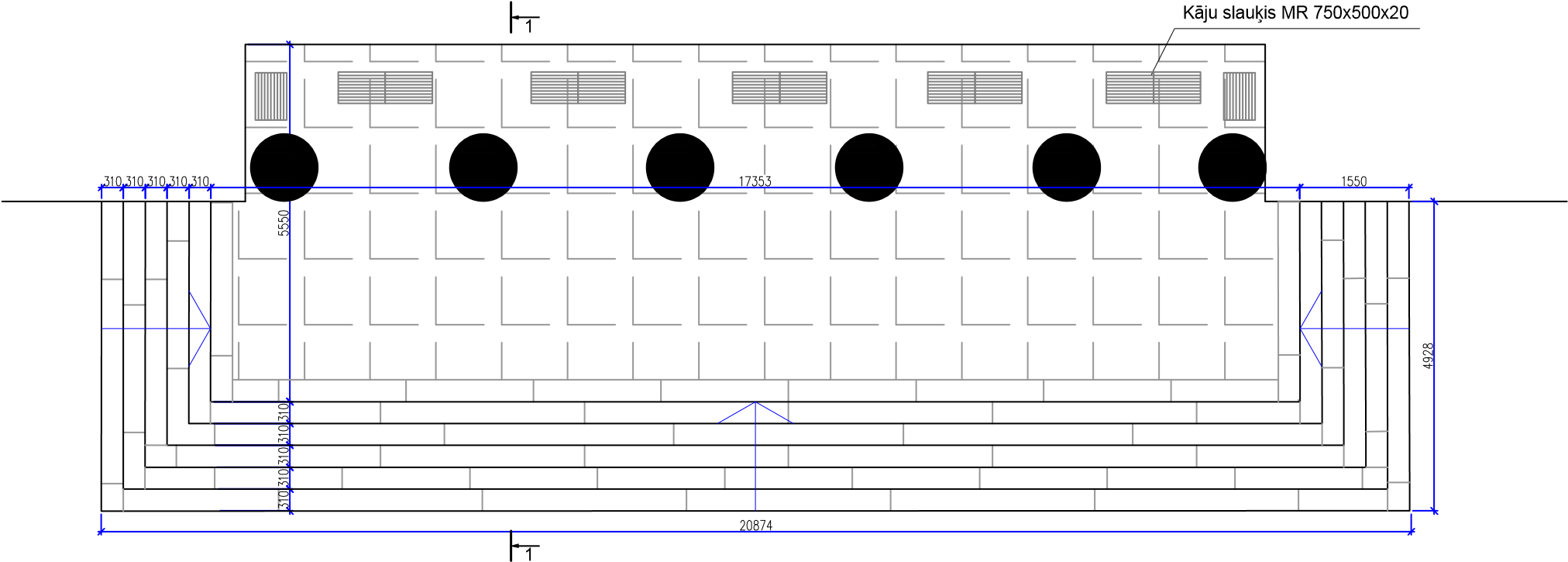 1-1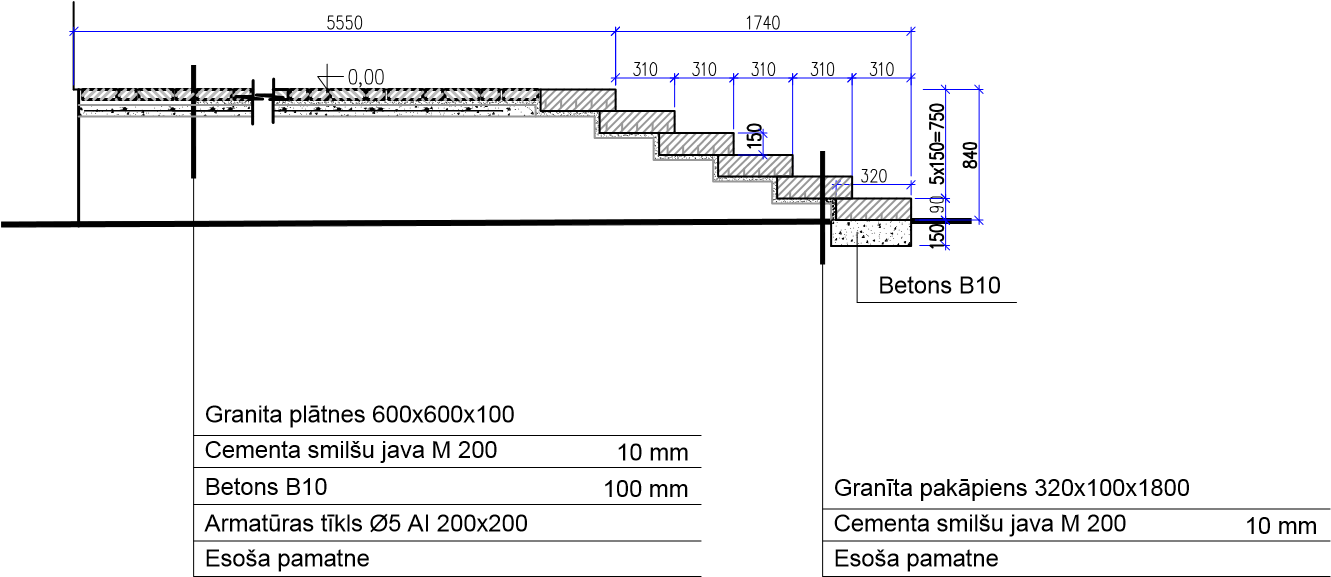 PasūtītājsDaugavpils pašvaldības iestāde “Latviešu kultūras centrs”Adrese Rīgas ielā 22a, Daugavpilī, LV-5401Reģistrācijas Nr.90000077556Iepirkuma priekšmets Tehniskā projekta „Pagraba pārseguma un cokola daļas siltumizolācijas kārtas izbūve Vienības nama granītu ārkāpņu laukuma zonā Rīgas ielā 22a, Daugavpilī” izstrādePakalpojuma realizācijas vietaDaugavpils, Latviešu kultūras centrsPretendentu iesniedzamie dokumentiCenu piedāvājums (pielikumā)Piedāvājuma izvēles kritērijs  Viszemākā cena Paredzamā līgumcena EUR  3 500.00 bez PVNPiedāvājuma iesniegšanas termiņš, vieta Līdz 2016. gada  01. augusta pl.11.00, elektroniski: vienibasnams@vienibasnams.lv Līguma izpildes termiņi3 mēneši no līguma parakstīšanas brīžaKontaktpersona LKC vadītāja Regīna Osmane, tālr. +37129192953Juridiskais nosaukumsReģ.nr.AdreseTālrunise-pastsInterneta vietne Piedāvājuma cena EUR bez PVN1.1.BŪVPROJEKTANOSAUKUMSTehniska projekta „Pagraba pārseguma un cokola daļas siltumizolācijas kārtas izbūve Vienības nama ārkāpņu laukuma zonā Rīgas ielā 22a, Daugavpilī” izstrādeTehniska projekta „Pagraba pārseguma un cokola daļas siltumizolācijas kārtas izbūve Vienības nama ārkāpņu laukuma zonā Rīgas ielā 22a, Daugavpilī” izstrādeTehniska projekta „Pagraba pārseguma un cokola daļas siltumizolācijas kārtas izbūve Vienības nama ārkāpņu laukuma zonā Rīgas ielā 22a, Daugavpilī” izstrādeTehniska projekta „Pagraba pārseguma un cokola daļas siltumizolācijas kārtas izbūve Vienības nama ārkāpņu laukuma zonā Rīgas ielā 22a, Daugavpilī” izstrādeTehniska projekta „Pagraba pārseguma un cokola daļas siltumizolācijas kārtas izbūve Vienības nama ārkāpņu laukuma zonā Rīgas ielā 22a, Daugavpilī” izstrādeTehniska projekta „Pagraba pārseguma un cokola daļas siltumizolācijas kārtas izbūve Vienības nama ārkāpņu laukuma zonā Rīgas ielā 22a, Daugavpilī” izstrāde2.2.BŪVPROJEKTS PA BŪVES KĀRTĀMNĒNĒNĒNĒNĒNĒ3.3.OBJEKTA ADRESERīgas iela 22a, Daugavpils, Latvija, LV-5401Zemesgabala kadastra Nr. 05000013202 Rīgas iela 22a, Daugavpils, Latvija, LV-5401Zemesgabala kadastra Nr. 05000013202 Rīgas iela 22a, Daugavpils, Latvija, LV-5401Zemesgabala kadastra Nr. 05000013202 Rīgas iela 22a, Daugavpils, Latvija, LV-5401Zemesgabala kadastra Nr. 05000013202 Rīgas iela 22a, Daugavpils, Latvija, LV-5401Zemesgabala kadastra Nr. 05000013202 Rīgas iela 22a, Daugavpils, Latvija, LV-5401Zemesgabala kadastra Nr. 05000013202 4.4.BŪVES VEIDSJAUNBŪVEATJAUNOŠANA PĀRBŪVERESTAURĀCIJA NOJAUKŠANACITS4.4.BŪVES VEIDSX5.5.BŪVES GRUPAIII grupas ēkaIII grupas ēkaIII grupas ēkaIII grupas ēkaIII grupas ēkaIII grupas ēka6.6.OBJEKTA FUNKCIJA UN PARAMETRIVienības nams ir ēka, kas būvēta 1937. gadā, kā Daugavpils sabiedriskais centrs, iekļaujot teātri, Latviešu biedrības zāli, armijas ekonomisko veikalu, viesnīcu un citas funkcijas. Ēka veidota funkcionālisma stilā, izmantojot kvalitatīvus vietējos apdares materiālus (apmetums ar dabīgā akmens smalkni, granīta pakāpieni, masīva ozolkoka durvis).Parametri:Zemes gabala platība: 20079 m2Ēkas/apbūves laukuma kopēja platība, kurā tiks veikti darbi: 176 m2Zemesgabals atrodas valsts nozīmes arhitektūras pieminekļa – Daugavpils vēsturiskā centra teritorijā, ēka ir valsts nozīmes arhitektūras piemineklis. (Ēka Rīgas ielā 22a ir valsts nozīmes arhitektūras piemineklis Nr. 4839. Ēka un tai pieguļošā zeme atrodas valsts nozīmes pilsētbūvniecības pieminekļa Nr. 7429 teritorijā.)Vienības nams ir ēka, kas būvēta 1937. gadā, kā Daugavpils sabiedriskais centrs, iekļaujot teātri, Latviešu biedrības zāli, armijas ekonomisko veikalu, viesnīcu un citas funkcijas. Ēka veidota funkcionālisma stilā, izmantojot kvalitatīvus vietējos apdares materiālus (apmetums ar dabīgā akmens smalkni, granīta pakāpieni, masīva ozolkoka durvis).Parametri:Zemes gabala platība: 20079 m2Ēkas/apbūves laukuma kopēja platība, kurā tiks veikti darbi: 176 m2Zemesgabals atrodas valsts nozīmes arhitektūras pieminekļa – Daugavpils vēsturiskā centra teritorijā, ēka ir valsts nozīmes arhitektūras piemineklis. (Ēka Rīgas ielā 22a ir valsts nozīmes arhitektūras piemineklis Nr. 4839. Ēka un tai pieguļošā zeme atrodas valsts nozīmes pilsētbūvniecības pieminekļa Nr. 7429 teritorijā.)Vienības nams ir ēka, kas būvēta 1937. gadā, kā Daugavpils sabiedriskais centrs, iekļaujot teātri, Latviešu biedrības zāli, armijas ekonomisko veikalu, viesnīcu un citas funkcijas. Ēka veidota funkcionālisma stilā, izmantojot kvalitatīvus vietējos apdares materiālus (apmetums ar dabīgā akmens smalkni, granīta pakāpieni, masīva ozolkoka durvis).Parametri:Zemes gabala platība: 20079 m2Ēkas/apbūves laukuma kopēja platība, kurā tiks veikti darbi: 176 m2Zemesgabals atrodas valsts nozīmes arhitektūras pieminekļa – Daugavpils vēsturiskā centra teritorijā, ēka ir valsts nozīmes arhitektūras piemineklis. (Ēka Rīgas ielā 22a ir valsts nozīmes arhitektūras piemineklis Nr. 4839. Ēka un tai pieguļošā zeme atrodas valsts nozīmes pilsētbūvniecības pieminekļa Nr. 7429 teritorijā.)Vienības nams ir ēka, kas būvēta 1937. gadā, kā Daugavpils sabiedriskais centrs, iekļaujot teātri, Latviešu biedrības zāli, armijas ekonomisko veikalu, viesnīcu un citas funkcijas. Ēka veidota funkcionālisma stilā, izmantojot kvalitatīvus vietējos apdares materiālus (apmetums ar dabīgā akmens smalkni, granīta pakāpieni, masīva ozolkoka durvis).Parametri:Zemes gabala platība: 20079 m2Ēkas/apbūves laukuma kopēja platība, kurā tiks veikti darbi: 176 m2Zemesgabals atrodas valsts nozīmes arhitektūras pieminekļa – Daugavpils vēsturiskā centra teritorijā, ēka ir valsts nozīmes arhitektūras piemineklis. (Ēka Rīgas ielā 22a ir valsts nozīmes arhitektūras piemineklis Nr. 4839. Ēka un tai pieguļošā zeme atrodas valsts nozīmes pilsētbūvniecības pieminekļa Nr. 7429 teritorijā.)Vienības nams ir ēka, kas būvēta 1937. gadā, kā Daugavpils sabiedriskais centrs, iekļaujot teātri, Latviešu biedrības zāli, armijas ekonomisko veikalu, viesnīcu un citas funkcijas. Ēka veidota funkcionālisma stilā, izmantojot kvalitatīvus vietējos apdares materiālus (apmetums ar dabīgā akmens smalkni, granīta pakāpieni, masīva ozolkoka durvis).Parametri:Zemes gabala platība: 20079 m2Ēkas/apbūves laukuma kopēja platība, kurā tiks veikti darbi: 176 m2Zemesgabals atrodas valsts nozīmes arhitektūras pieminekļa – Daugavpils vēsturiskā centra teritorijā, ēka ir valsts nozīmes arhitektūras piemineklis. (Ēka Rīgas ielā 22a ir valsts nozīmes arhitektūras piemineklis Nr. 4839. Ēka un tai pieguļošā zeme atrodas valsts nozīmes pilsētbūvniecības pieminekļa Nr. 7429 teritorijā.)Vienības nams ir ēka, kas būvēta 1937. gadā, kā Daugavpils sabiedriskais centrs, iekļaujot teātri, Latviešu biedrības zāli, armijas ekonomisko veikalu, viesnīcu un citas funkcijas. Ēka veidota funkcionālisma stilā, izmantojot kvalitatīvus vietējos apdares materiālus (apmetums ar dabīgā akmens smalkni, granīta pakāpieni, masīva ozolkoka durvis).Parametri:Zemes gabala platība: 20079 m2Ēkas/apbūves laukuma kopēja platība, kurā tiks veikti darbi: 176 m2Zemesgabals atrodas valsts nozīmes arhitektūras pieminekļa – Daugavpils vēsturiskā centra teritorijā, ēka ir valsts nozīmes arhitektūras piemineklis. (Ēka Rīgas ielā 22a ir valsts nozīmes arhitektūras piemineklis Nr. 4839. Ēka un tai pieguļošā zeme atrodas valsts nozīmes pilsētbūvniecības pieminekļa Nr. 7429 teritorijā.)7.7.PASŪTĪTĀJSDaugavpils pašvaldības ietāde “Latviešu kultūras centrs” reģ. nr. 90000077556, adrese: Rīgas iela 22a, Daugavpils, LV-5401Daugavpils pašvaldības ietāde “Latviešu kultūras centrs” reģ. nr. 90000077556, adrese: Rīgas iela 22a, Daugavpils, LV-5401Daugavpils pašvaldības ietāde “Latviešu kultūras centrs” reģ. nr. 90000077556, adrese: Rīgas iela 22a, Daugavpils, LV-5401Daugavpils pašvaldības ietāde “Latviešu kultūras centrs” reģ. nr. 90000077556, adrese: Rīgas iela 22a, Daugavpils, LV-5401Daugavpils pašvaldības ietāde “Latviešu kultūras centrs” reģ. nr. 90000077556, adrese: Rīgas iela 22a, Daugavpils, LV-5401Daugavpils pašvaldības ietāde “Latviešu kultūras centrs” reģ. nr. 90000077556, adrese: Rīgas iela 22a, Daugavpils, LV-54018.8.PASŪTĪTĀJA ATBILDĪGAISPĀRSTĀVISProjekta jautājumos: Būvniecības jautājumos: Projekta jautājumos: Būvniecības jautājumos: Projekta jautājumos: Būvniecības jautājumos: Projekta jautājumos: Būvniecības jautājumos: Projekta jautājumos: Būvniecības jautājumos: Projekta jautājumos: Būvniecības jautājumos: 9.9.BŪVPROJEKTĒŠANAS STADIJABūvprojekts minimālā sastāvā, būvprojekts (izstrādes stadijā ir obligāti jākonsultējas ar pasūtītāja pārstāvi, LKC vadītāju)Būvprojekts minimālā sastāvā, būvprojekts (izstrādes stadijā ir obligāti jākonsultējas ar pasūtītāja pārstāvi, LKC vadītāju)Būvprojekts minimālā sastāvā, būvprojekts (izstrādes stadijā ir obligāti jākonsultējas ar pasūtītāja pārstāvi, LKC vadītāju)Būvprojekts minimālā sastāvā, būvprojekts (izstrādes stadijā ir obligāti jākonsultējas ar pasūtītāja pārstāvi, LKC vadītāju)Būvprojekts minimālā sastāvā, būvprojekts (izstrādes stadijā ir obligāti jākonsultējas ar pasūtītāja pārstāvi, LKC vadītāju)Būvprojekts minimālā sastāvā, būvprojekts (izstrādes stadijā ir obligāti jākonsultējas ar pasūtītāja pārstāvi, LKC vadītāju)10.10.TIPVEIDA RISINĀJUMAPIELIETOJUMSNĒNĒNĒNĒNĒNĒ11.11.INDIVIDUĀLĀ RISINĀJUMAIZSTRĀDĀŠANAJĀ  Projektējot Vienības nama pagraba pārseguma un cokola daļas siltumizolācijas kārtas izbūvi, jāņem vērā Arhitektoniski mākslinieciskās inventarizācijas rekomendācijas un Valsts kultūras pieminekļu aizsardzības inspekcijas norādījumus. Energoefektivitātes situācijas uzlabošanai Vienības nama ēkai izbūvēt pagraba pārsegumam un cokola daļai siltumizolācijas kārtu no ārpuses, galvenās ieejas granīta ārkāpņu laukuma zonā. Pēc būvdarbu izpildes atjaunot lietus ūdens novadīšanas sistēmu, ka arī izveidot papildu horizontālas hidroizolācijas kārtu ārkāpnem un vertikālas cokola daļai. Pievērst īpašu uzmanību drenāžas lietus ūdens kanālu sistēmai, paredzēt papildu lietus ūdens kanāla hidroizolāciju un tā hermetizāciju savienojumu vietās ar kanalizācijas tīklu.JĀ  Projektējot Vienības nama pagraba pārseguma un cokola daļas siltumizolācijas kārtas izbūvi, jāņem vērā Arhitektoniski mākslinieciskās inventarizācijas rekomendācijas un Valsts kultūras pieminekļu aizsardzības inspekcijas norādījumus. Energoefektivitātes situācijas uzlabošanai Vienības nama ēkai izbūvēt pagraba pārsegumam un cokola daļai siltumizolācijas kārtu no ārpuses, galvenās ieejas granīta ārkāpņu laukuma zonā. Pēc būvdarbu izpildes atjaunot lietus ūdens novadīšanas sistēmu, ka arī izveidot papildu horizontālas hidroizolācijas kārtu ārkāpnem un vertikālas cokola daļai. Pievērst īpašu uzmanību drenāžas lietus ūdens kanālu sistēmai, paredzēt papildu lietus ūdens kanāla hidroizolāciju un tā hermetizāciju savienojumu vietās ar kanalizācijas tīklu.JĀ  Projektējot Vienības nama pagraba pārseguma un cokola daļas siltumizolācijas kārtas izbūvi, jāņem vērā Arhitektoniski mākslinieciskās inventarizācijas rekomendācijas un Valsts kultūras pieminekļu aizsardzības inspekcijas norādījumus. Energoefektivitātes situācijas uzlabošanai Vienības nama ēkai izbūvēt pagraba pārsegumam un cokola daļai siltumizolācijas kārtu no ārpuses, galvenās ieejas granīta ārkāpņu laukuma zonā. Pēc būvdarbu izpildes atjaunot lietus ūdens novadīšanas sistēmu, ka arī izveidot papildu horizontālas hidroizolācijas kārtu ārkāpnem un vertikālas cokola daļai. Pievērst īpašu uzmanību drenāžas lietus ūdens kanālu sistēmai, paredzēt papildu lietus ūdens kanāla hidroizolāciju un tā hermetizāciju savienojumu vietās ar kanalizācijas tīklu.JĀ  Projektējot Vienības nama pagraba pārseguma un cokola daļas siltumizolācijas kārtas izbūvi, jāņem vērā Arhitektoniski mākslinieciskās inventarizācijas rekomendācijas un Valsts kultūras pieminekļu aizsardzības inspekcijas norādījumus. Energoefektivitātes situācijas uzlabošanai Vienības nama ēkai izbūvēt pagraba pārsegumam un cokola daļai siltumizolācijas kārtu no ārpuses, galvenās ieejas granīta ārkāpņu laukuma zonā. Pēc būvdarbu izpildes atjaunot lietus ūdens novadīšanas sistēmu, ka arī izveidot papildu horizontālas hidroizolācijas kārtu ārkāpnem un vertikālas cokola daļai. Pievērst īpašu uzmanību drenāžas lietus ūdens kanālu sistēmai, paredzēt papildu lietus ūdens kanāla hidroizolāciju un tā hermetizāciju savienojumu vietās ar kanalizācijas tīklu.JĀ  Projektējot Vienības nama pagraba pārseguma un cokola daļas siltumizolācijas kārtas izbūvi, jāņem vērā Arhitektoniski mākslinieciskās inventarizācijas rekomendācijas un Valsts kultūras pieminekļu aizsardzības inspekcijas norādījumus. Energoefektivitātes situācijas uzlabošanai Vienības nama ēkai izbūvēt pagraba pārsegumam un cokola daļai siltumizolācijas kārtu no ārpuses, galvenās ieejas granīta ārkāpņu laukuma zonā. Pēc būvdarbu izpildes atjaunot lietus ūdens novadīšanas sistēmu, ka arī izveidot papildu horizontālas hidroizolācijas kārtu ārkāpnem un vertikālas cokola daļai. Pievērst īpašu uzmanību drenāžas lietus ūdens kanālu sistēmai, paredzēt papildu lietus ūdens kanāla hidroizolāciju un tā hermetizāciju savienojumu vietās ar kanalizācijas tīklu.JĀ  Projektējot Vienības nama pagraba pārseguma un cokola daļas siltumizolācijas kārtas izbūvi, jāņem vērā Arhitektoniski mākslinieciskās inventarizācijas rekomendācijas un Valsts kultūras pieminekļu aizsardzības inspekcijas norādījumus. Energoefektivitātes situācijas uzlabošanai Vienības nama ēkai izbūvēt pagraba pārsegumam un cokola daļai siltumizolācijas kārtu no ārpuses, galvenās ieejas granīta ārkāpņu laukuma zonā. Pēc būvdarbu izpildes atjaunot lietus ūdens novadīšanas sistēmu, ka arī izveidot papildu horizontālas hidroizolācijas kārtu ārkāpnem un vertikālas cokola daļai. Pievērst īpašu uzmanību drenāžas lietus ūdens kanālu sistēmai, paredzēt papildu lietus ūdens kanāla hidroizolāciju un tā hermetizāciju savienojumu vietās ar kanalizācijas tīklu.12.12.PRASĪBAS  IZSTRĀDĀT:PRASĪBAS  IZSTRĀDĀT:PRASĪBAS  IZSTRĀDĀT:PRASĪBAS  IZSTRĀDĀT:PRASĪBAS  IZSTRĀDĀT:PRASĪBAS  IZSTRĀDĀT:PRASĪBAS  IZSTRĀDĀT:12.1.12.1.BŪVPROJEKTA RISINĀJUMAVARIANTUJĀEnergoefektivitātes paaugstināšanai pagraba pārseguma ārējai daļai, ka arī cokola daļai granīta ārkāpņu robežos jāparedz siltumizolācijas kārtas izbūvi. Pievērst uzmanību pārseguma un cokola sajūguma vietai. Projekta risinājuma variantā jāieplāno drenāžas lietus ūdens novadīšanas sistēmas atjaunošanu virs ierīkotas horizontālas hidroizolācijas kārtas ārkapnem un vertikālas cokola daļai. Pievērst īpašu uzmanību drenāžas lietus ūdens kanālu sistēmai, paredzēt papildu lietus ūdens kanāla hidroizolāciju un tā hermetizāciju savienojumu vietās ar kanalizācijas tīklu. Siltumizolācijas biezums- saskaņā ar būvnormatīvu LBN 002- 15 „Ēku norobežojošo konstrukciju siltumtehnika”. Jāizstrādā raksturīgie inženierbūves griezumi un mezgli. Piedāvātiem risinājumiem, konstrukcijām un materiāliem jābūt racionāliem, tehniski- ekonomiski pamatotiem.Projektam jāpievieno tehniski ekonomisko pamatojumu.JĀEnergoefektivitātes paaugstināšanai pagraba pārseguma ārējai daļai, ka arī cokola daļai granīta ārkāpņu robežos jāparedz siltumizolācijas kārtas izbūvi. Pievērst uzmanību pārseguma un cokola sajūguma vietai. Projekta risinājuma variantā jāieplāno drenāžas lietus ūdens novadīšanas sistēmas atjaunošanu virs ierīkotas horizontālas hidroizolācijas kārtas ārkapnem un vertikālas cokola daļai. Pievērst īpašu uzmanību drenāžas lietus ūdens kanālu sistēmai, paredzēt papildu lietus ūdens kanāla hidroizolāciju un tā hermetizāciju savienojumu vietās ar kanalizācijas tīklu. Siltumizolācijas biezums- saskaņā ar būvnormatīvu LBN 002- 15 „Ēku norobežojošo konstrukciju siltumtehnika”. Jāizstrādā raksturīgie inženierbūves griezumi un mezgli. Piedāvātiem risinājumiem, konstrukcijām un materiāliem jābūt racionāliem, tehniski- ekonomiski pamatotiem.Projektam jāpievieno tehniski ekonomisko pamatojumu.JĀEnergoefektivitātes paaugstināšanai pagraba pārseguma ārējai daļai, ka arī cokola daļai granīta ārkāpņu robežos jāparedz siltumizolācijas kārtas izbūvi. Pievērst uzmanību pārseguma un cokola sajūguma vietai. Projekta risinājuma variantā jāieplāno drenāžas lietus ūdens novadīšanas sistēmas atjaunošanu virs ierīkotas horizontālas hidroizolācijas kārtas ārkapnem un vertikālas cokola daļai. Pievērst īpašu uzmanību drenāžas lietus ūdens kanālu sistēmai, paredzēt papildu lietus ūdens kanāla hidroizolāciju un tā hermetizāciju savienojumu vietās ar kanalizācijas tīklu. Siltumizolācijas biezums- saskaņā ar būvnormatīvu LBN 002- 15 „Ēku norobežojošo konstrukciju siltumtehnika”. Jāizstrādā raksturīgie inženierbūves griezumi un mezgli. Piedāvātiem risinājumiem, konstrukcijām un materiāliem jābūt racionāliem, tehniski- ekonomiski pamatotiem.Projektam jāpievieno tehniski ekonomisko pamatojumu.JĀEnergoefektivitātes paaugstināšanai pagraba pārseguma ārējai daļai, ka arī cokola daļai granīta ārkāpņu robežos jāparedz siltumizolācijas kārtas izbūvi. Pievērst uzmanību pārseguma un cokola sajūguma vietai. Projekta risinājuma variantā jāieplāno drenāžas lietus ūdens novadīšanas sistēmas atjaunošanu virs ierīkotas horizontālas hidroizolācijas kārtas ārkapnem un vertikālas cokola daļai. Pievērst īpašu uzmanību drenāžas lietus ūdens kanālu sistēmai, paredzēt papildu lietus ūdens kanāla hidroizolāciju un tā hermetizāciju savienojumu vietās ar kanalizācijas tīklu. Siltumizolācijas biezums- saskaņā ar būvnormatīvu LBN 002- 15 „Ēku norobežojošo konstrukciju siltumtehnika”. Jāizstrādā raksturīgie inženierbūves griezumi un mezgli. Piedāvātiem risinājumiem, konstrukcijām un materiāliem jābūt racionāliem, tehniski- ekonomiski pamatotiem.Projektam jāpievieno tehniski ekonomisko pamatojumu.JĀEnergoefektivitātes paaugstināšanai pagraba pārseguma ārējai daļai, ka arī cokola daļai granīta ārkāpņu robežos jāparedz siltumizolācijas kārtas izbūvi. Pievērst uzmanību pārseguma un cokola sajūguma vietai. Projekta risinājuma variantā jāieplāno drenāžas lietus ūdens novadīšanas sistēmas atjaunošanu virs ierīkotas horizontālas hidroizolācijas kārtas ārkapnem un vertikālas cokola daļai. Pievērst īpašu uzmanību drenāžas lietus ūdens kanālu sistēmai, paredzēt papildu lietus ūdens kanāla hidroizolāciju un tā hermetizāciju savienojumu vietās ar kanalizācijas tīklu. Siltumizolācijas biezums- saskaņā ar būvnormatīvu LBN 002- 15 „Ēku norobežojošo konstrukciju siltumtehnika”. Jāizstrādā raksturīgie inženierbūves griezumi un mezgli. Piedāvātiem risinājumiem, konstrukcijām un materiāliem jābūt racionāliem, tehniski- ekonomiski pamatotiem.Projektam jāpievieno tehniski ekonomisko pamatojumu.JĀEnergoefektivitātes paaugstināšanai pagraba pārseguma ārējai daļai, ka arī cokola daļai granīta ārkāpņu robežos jāparedz siltumizolācijas kārtas izbūvi. Pievērst uzmanību pārseguma un cokola sajūguma vietai. Projekta risinājuma variantā jāieplāno drenāžas lietus ūdens novadīšanas sistēmas atjaunošanu virs ierīkotas horizontālas hidroizolācijas kārtas ārkapnem un vertikālas cokola daļai. Pievērst īpašu uzmanību drenāžas lietus ūdens kanālu sistēmai, paredzēt papildu lietus ūdens kanāla hidroizolāciju un tā hermetizāciju savienojumu vietās ar kanalizācijas tīklu. Siltumizolācijas biezums- saskaņā ar būvnormatīvu LBN 002- 15 „Ēku norobežojošo konstrukciju siltumtehnika”. Jāizstrādā raksturīgie inženierbūves griezumi un mezgli. Piedāvātiem risinājumiem, konstrukcijām un materiāliem jābūt racionāliem, tehniski- ekonomiski pamatotiem.Projektam jāpievieno tehniski ekonomisko pamatojumu.12.2.12.2.MAKETU, MODELI, ĪPAŠU  GRAFIKUNĒNĒNĒNĒNĒNĒ12.3.12.3.PIRMS BŪVPROJEKTA DARBUS, SAGATAVOT IZEJMATERIĀLUSNĒNĒNĒNĒNĒNĒ12.4.12.4.PILSĒTBŪVNIECĪBASUN AINAVU PROJEKTUNĒNĒNĒNĒNĒNĒ12.5.12.5.MĀKSLINIECISKOSDARBUSNĒNĒNĒNĒNĒNĒ12.6.12.6.DIZAINUNĒNĒNĒNĒNĒNĒ12.7.12.7.TELPU INTERJERUNĒNĒNĒNĒNĒNĒ12.8.12.8.ZINĀTN.  PĒTNIEC.  UN EKSPERIMENT. DARBUSNĒNĒNĒNĒNĒNĒ12.10.12.10.TEHNOLOĢISKOIEKĀRTU PROJEKTUNĒNĒNĒNĒNĒNĒ12.11.12.11.NESTANDARTA IEKĀRTU DARBA ZĪMĒJUMUSNĒNĒNĒNĒNĒNĒ13.13.BŪVPROJEKTĒŠANAI NEPIECIEŠAMIE DOKUMENTI UN IZEJMATERIĀLI:BŪVPROJEKTĒŠANAI NEPIECIEŠAMIE DOKUMENTI UN IZEJMATERIĀLI:BŪVPROJEKTĒŠANAI NEPIECIEŠAMIE DOKUMENTI UN IZEJMATERIĀLI:BŪVPROJEKTĒŠANAI NEPIECIEŠAMIE DOKUMENTI UN IZEJMATERIĀLI:BŪVPROJEKTĒŠANAI NEPIECIEŠAMIE DOKUMENTI UN IZEJMATERIĀLI:BŪVPROJEKTĒŠANAI NEPIECIEŠAMIE DOKUMENTI UN IZEJMATERIĀLI:BŪVPROJEKTĒŠANAI NEPIECIEŠAMIE DOKUMENTI UN IZEJMATERIĀLI:13.1.13.1.BŪVNIECĪBAS IESNIEGUMSSagatavo pasūtītājs kopā ar būvprojekta izstrādātājuSagatavo pasūtītājs kopā ar būvprojekta izstrādātājuSagatavo pasūtītājs kopā ar būvprojekta izstrādātājuSagatavo pasūtītājs kopā ar būvprojekta izstrādātājuSagatavo pasūtītājs kopā ar būvprojekta izstrādātājuSagatavo pasūtītājs kopā ar būvprojekta izstrādātāju13.2.13.2.APLIECINĀJUMA KARTE ĒKAS VIENKĀRŠOTAI ATJAUNOŠANAISagatavo projektētājs un pasūtītājsSagatavo projektētājs un pasūtītājsSagatavo projektētājs un pasūtītājsSagatavo projektētājs un pasūtītājsSagatavo projektētājs un pasūtītājsSagatavo projektētājs un pasūtītājs13.3.13.3.ZEMES GABALA DOKUMENTISagatavo pasūtītājsSagatavo pasūtītājsSagatavo pasūtītājsSagatavo pasūtītājsSagatavo pasūtītājsSagatavo pasūtītājs13.4.13.4.ZEMES GABALA TOPOGRĀFISKAIS PLĀNSNĒNĒNĒNĒNĒNĒ13.5.13.5.SITUĀCIJAS PLĀNSSagatavo projektētājsSagatavo projektētājsSagatavo projektētājsSagatavo projektētājsSagatavo projektētājsSagatavo projektētājs13.6.13.6.BŪVES INVENTARIZĀCIJASMATERIĀLISagatavo pasūtītājsSagatavo pasūtītājsSagatavo pasūtītājsSagatavo pasūtītājsSagatavo pasūtītājsSagatavo pasūtītājs13.7.13.7.BŪVES TEHNISKĀS APSEKOŠANAS DATISagatavo projektētājsSagatavo projektētājsSagatavo projektētājsSagatavo projektētājsSagatavo projektētājsSagatavo projektētājs13.8.13.8.IETEKMES UZ VIDI NOVĒRTĒJUMSNĒNĒNĒNĒNĒNĒ13.9.13.9.SANITĀRI HIGIĒNISKAISUZDEVUMSNĒNĒNĒNĒNĒNĒ13.10.13.10.ESOŠĀS APBŪVES NOJAUKŠANAS ATĻAUJANĒNĒNĒNĒNĒNĒ13.11.13.11.KOKU UN KRŪMU IZCIRŠANAS ATĻAUJANĒNĒNĒNĒNĒNĒ13.12.13.12.UGUNSDZĒSĪBAS UN GLĀBŠANAS DIENESTA TEHNISKIE NOTEIKUMINĒNĒNĒNĒNĒNĒ13.13.13.13.SATIKSMES INTENSITĀTES UZSKAITENĒNĒNĒNĒNĒNĒ13.14.13.14.BŪVPROJEKTA EKSPERTĪZENĒNĒNĒNĒNĒNĒ13.15.13.15.ARHITEKTONISKI MĀKSLINIECISKĀ INVENTARIZĀCIJAŅemt vērā SIA „ AIG” izpēti (Rīga, 2015). Nodrošina pasūtītājsŅemt vērā SIA „ AIG” izpēti (Rīga, 2015). Nodrošina pasūtītājsŅemt vērā SIA „ AIG” izpēti (Rīga, 2015). Nodrošina pasūtītājsŅemt vērā SIA „ AIG” izpēti (Rīga, 2015). Nodrošina pasūtītājsŅemt vērā SIA „ AIG” izpēti (Rīga, 2015). Nodrošina pasūtītājsŅemt vērā SIA „ AIG” izpēti (Rīga, 2015). Nodrošina pasūtītājs14.14.PIEVIENOTIE TEHNISKIE  NOTEIKUMI (Tehnisko noteikumu derīguma termiņa pagarināšanu veic projektētājs):PIEVIENOTIE TEHNISKIE  NOTEIKUMI (Tehnisko noteikumu derīguma termiņa pagarināšanu veic projektētājs):PIEVIENOTIE TEHNISKIE  NOTEIKUMI (Tehnisko noteikumu derīguma termiņa pagarināšanu veic projektētājs):PIEVIENOTIE TEHNISKIE  NOTEIKUMI (Tehnisko noteikumu derīguma termiņa pagarināšanu veic projektētājs):PIEVIENOTIE TEHNISKIE  NOTEIKUMI (Tehnisko noteikumu derīguma termiņa pagarināšanu veic projektētājs):PIEVIENOTIE TEHNISKIE  NOTEIKUMI (Tehnisko noteikumu derīguma termiņa pagarināšanu veic projektētājs):PIEVIENOTIE TEHNISKIE  NOTEIKUMI (Tehnisko noteikumu derīguma termiņa pagarināšanu veic projektētājs):14.1.14.1.ŪDENSAPGĀDEI14.2.14.2.KANALIZĀCIJAISagatavo pasūtītājsATJAUNOTAS LIETUS ŪDENS NOVADĪŠANAS SISTĒMAS  PIESLĒGUMS PIE ESOŠIEM TĪKLIEMSagatavo pasūtītājsATJAUNOTAS LIETUS ŪDENS NOVADĪŠANAS SISTĒMAS  PIESLĒGUMS PIE ESOŠIEM TĪKLIEMSagatavo pasūtītājsATJAUNOTAS LIETUS ŪDENS NOVADĪŠANAS SISTĒMAS  PIESLĒGUMS PIE ESOŠIEM TĪKLIEMSagatavo pasūtītājsATJAUNOTAS LIETUS ŪDENS NOVADĪŠANAS SISTĒMAS  PIESLĒGUMS PIE ESOŠIEM TĪKLIEMSagatavo pasūtītājsATJAUNOTAS LIETUS ŪDENS NOVADĪŠANAS SISTĒMAS  PIESLĒGUMS PIE ESOŠIEM TĪKLIEMSagatavo pasūtītājsATJAUNOTAS LIETUS ŪDENS NOVADĪŠANAS SISTĒMAS  PIESLĒGUMS PIE ESOŠIEM TĪKLIEM14.3.14.3.SILTUMAPGĀDEI14.4.14.4.GĀZES APGĀDEI14.5.14.5.ELEKTROAPGĀDEI14.6.14.6.VĀJSTRĀVAS TĪKLI:14.6.1.14.6.1.SIA “LATTELECOM”14.6.2.14.6.2.SIA “DAUTKOM”14.6.3.14.6.3.SIA „LATVIJAS MOBILAIS TELEFONS”14.7.14.7.IELAS UN CEĻI:14.7.114.7.1VAS "LATVIJAS VALSTS CEĻI"14.7.114.7.1DAUGAVPILS PILSĒTAS PAŠVALDĪBAS IESTĀDE „KOMUNĀLĀS SAIMNIECĪBAS PĀRVALDE”Sagatavo pasūtītājsSagatavo pasūtītājsSagatavo pasūtītājsSagatavo pasūtītājsSagatavo pasūtītājsSagatavo pasūtītājs14.8.14.8.LIETUSŪDENS KANALIZĀCIJASagatavo pasūtītājsSagatavo pasūtītājsSagatavo pasūtītājsSagatavo pasūtītājsSagatavo pasūtītājsSagatavo pasūtītājs14.9.14.9.APGAISMOJUMS14.10.14.10.VAS „LATVIJAS DZELZCEĻŠ”14.11.14.11.VVD DAUGAVPILS REĢIONĀLĀ VIDES PĀRVALDE14.11.14.11.VKPAI (Valsts kultūras pieminekļu aizsardzības inspekcija)Sagatavo pasūtītājsSagatavo pasūtītājsSagatavo pasūtītājsSagatavo pasūtītājsSagatavo pasūtītājsSagatavo pasūtītājs15.15.PROJEKTA SASKAŅOŠANAAr visiem minētajiem inženierkomunikāciju turētajiem, tehnisko noteikumu izsniedzējiem, Daugavpils pilsētas domes Pilsētbūvniecības un plānošanas departamentu, Daugavpils cietokšņa saglabāšanas un attīstības padomi (minimālā sastāva stadijā) u.c. veic projektētājsAr visiem minētajiem inženierkomunikāciju turētajiem, tehnisko noteikumu izsniedzējiem, Daugavpils pilsētas domes Pilsētbūvniecības un plānošanas departamentu, Daugavpils cietokšņa saglabāšanas un attīstības padomi (minimālā sastāva stadijā) u.c. veic projektētājsAr visiem minētajiem inženierkomunikāciju turētajiem, tehnisko noteikumu izsniedzējiem, Daugavpils pilsētas domes Pilsētbūvniecības un plānošanas departamentu, Daugavpils cietokšņa saglabāšanas un attīstības padomi (minimālā sastāva stadijā) u.c. veic projektētājsAr visiem minētajiem inženierkomunikāciju turētajiem, tehnisko noteikumu izsniedzējiem, Daugavpils pilsētas domes Pilsētbūvniecības un plānošanas departamentu, Daugavpils cietokšņa saglabāšanas un attīstības padomi (minimālā sastāva stadijā) u.c. veic projektētājsAr visiem minētajiem inženierkomunikāciju turētajiem, tehnisko noteikumu izsniedzējiem, Daugavpils pilsētas domes Pilsētbūvniecības un plānošanas departamentu, Daugavpils cietokšņa saglabāšanas un attīstības padomi (minimālā sastāva stadijā) u.c. veic projektētājsAr visiem minētajiem inženierkomunikāciju turētajiem, tehnisko noteikumu izsniedzējiem, Daugavpils pilsētas domes Pilsētbūvniecības un plānošanas departamentu, Daugavpils cietokšņa saglabāšanas un attīstības padomi (minimālā sastāva stadijā) u.c. veic projektētājs16.16.BŪVPROJEKTA EKSEMPLĀRU SKAITS5 ORIĢINĀLI + 2 DIGITĀLĀ VEIDĀ (PDF; DWG)5 ORIĢINĀLI + 2 DIGITĀLĀ VEIDĀ (PDF; DWG)5 ORIĢINĀLI + 2 DIGITĀLĀ VEIDĀ (PDF; DWG)5 ORIĢINĀLI + 2 DIGITĀLĀ VEIDĀ (PDF; DWG)5 ORIĢINĀLI + 2 DIGITĀLĀ VEIDĀ (PDF; DWG)5 ORIĢINĀLI + 2 DIGITĀLĀ VEIDĀ (PDF; DWG)17.17.ĪPAŠIE NOSACĪJUMIĪPAŠIE NOSACĪJUMIĪPAŠIE NOSACĪJUMIĪPAŠIE NOSACĪJUMIĪPAŠIE NOSACĪJUMIĪPAŠIE NOSACĪJUMIĪPAŠIE NOSACĪJUMISastādīt būvdarbu tehniskās specifikācijas. Izpildītājs veiks Projekta saskaņošanu ar pasūtītāju, ēkas izmantotāju, institūcijām, kuras izdevušas tehniskos un īpašos nosacījumus, Daugavpils pilsētas galveno arhitekti, pilsētas galveno mākslinieku. Sastādīt būvdarbu tehniskās specifikācijas. Izpildītājs veiks Projekta saskaņošanu ar pasūtītāju, ēkas izmantotāju, institūcijām, kuras izdevušas tehniskos un īpašos nosacījumus, Daugavpils pilsētas galveno arhitekti, pilsētas galveno mākslinieku. Sastādīt būvdarbu tehniskās specifikācijas. Izpildītājs veiks Projekta saskaņošanu ar pasūtītāju, ēkas izmantotāju, institūcijām, kuras izdevušas tehniskos un īpašos nosacījumus, Daugavpils pilsētas galveno arhitekti, pilsētas galveno mākslinieku. Sastādīt būvdarbu tehniskās specifikācijas. Izpildītājs veiks Projekta saskaņošanu ar pasūtītāju, ēkas izmantotāju, institūcijām, kuras izdevušas tehniskos un īpašos nosacījumus, Daugavpils pilsētas galveno arhitekti, pilsētas galveno mākslinieku. Sastādīt būvdarbu tehniskās specifikācijas. Izpildītājs veiks Projekta saskaņošanu ar pasūtītāju, ēkas izmantotāju, institūcijām, kuras izdevušas tehniskos un īpašos nosacījumus, Daugavpils pilsētas galveno arhitekti, pilsētas galveno mākslinieku. Sastādīt būvdarbu tehniskās specifikācijas. Izpildītājs veiks Projekta saskaņošanu ar pasūtītāju, ēkas izmantotāju, institūcijām, kuras izdevušas tehniskos un īpašos nosacījumus, Daugavpils pilsētas galveno arhitekti, pilsētas galveno mākslinieku. Sastādīt būvdarbu tehniskās specifikācijas. Izpildītājs veiks Projekta saskaņošanu ar pasūtītāju, ēkas izmantotāju, institūcijām, kuras izdevušas tehniskos un īpašos nosacījumus, Daugavpils pilsētas galveno arhitekti, pilsētas galveno mākslinieku. Sastādīt būvdarbu tehniskās specifikācijas. Izpildītājs veiks Projekta saskaņošanu ar pasūtītāju, ēkas izmantotāju, institūcijām, kuras izdevušas tehniskos un īpašos nosacījumus, Daugavpils pilsētas galveno arhitekti, pilsētas galveno mākslinieku. Sastādīt būvdarbu tehniskās specifikācijas. Izpildītājs veiks Projekta saskaņošanu ar pasūtītāju, ēkas izmantotāju, institūcijām, kuras izdevušas tehniskos un īpašos nosacījumus, Daugavpils pilsētas galveno arhitekti, pilsētas galveno mākslinieku. Materiālu specifikāciju, darbu apjomus un būvdarbu izmaksas noteikt atbilstoši Būvniecības likumam. Materiālu un darbu apjomu sarakstu sagatavošanā ir jāievēro nosacījums, ka būvdarbi jāsadala pa atsevišķi mērāmiem un izcenojamiem darbu veidiem, ievērojot darba raksturu, tā lai paveikto apjomu varētu ērti uzmērīt (novērtēt). Būvprojektā nenorādīt materiālu un aprīkojuma konkrētās markas un ražotājus, norādot to tehniskās īpašības vai norādot to ekvivalentu. Materiālu specifikāciju, darbu apjomus un būvdarbu izmaksas noteikt atbilstoši Būvniecības likumam. Materiālu un darbu apjomu sarakstu sagatavošanā ir jāievēro nosacījums, ka būvdarbi jāsadala pa atsevišķi mērāmiem un izcenojamiem darbu veidiem, ievērojot darba raksturu, tā lai paveikto apjomu varētu ērti uzmērīt (novērtēt). Būvprojektā nenorādīt materiālu un aprīkojuma konkrētās markas un ražotājus, norādot to tehniskās īpašības vai norādot to ekvivalentu. Materiālu specifikāciju, darbu apjomus un būvdarbu izmaksas noteikt atbilstoši Būvniecības likumam. Materiālu un darbu apjomu sarakstu sagatavošanā ir jāievēro nosacījums, ka būvdarbi jāsadala pa atsevišķi mērāmiem un izcenojamiem darbu veidiem, ievērojot darba raksturu, tā lai paveikto apjomu varētu ērti uzmērīt (novērtēt). Būvprojektā nenorādīt materiālu un aprīkojuma konkrētās markas un ražotājus, norādot to tehniskās īpašības vai norādot to ekvivalentu. Materiālu specifikāciju, darbu apjomus un būvdarbu izmaksas noteikt atbilstoši Būvniecības likumam. Materiālu un darbu apjomu sarakstu sagatavošanā ir jāievēro nosacījums, ka būvdarbi jāsadala pa atsevišķi mērāmiem un izcenojamiem darbu veidiem, ievērojot darba raksturu, tā lai paveikto apjomu varētu ērti uzmērīt (novērtēt). Būvprojektā nenorādīt materiālu un aprīkojuma konkrētās markas un ražotājus, norādot to tehniskās īpašības vai norādot to ekvivalentu. Materiālu specifikāciju, darbu apjomus un būvdarbu izmaksas noteikt atbilstoši Būvniecības likumam. Materiālu un darbu apjomu sarakstu sagatavošanā ir jāievēro nosacījums, ka būvdarbi jāsadala pa atsevišķi mērāmiem un izcenojamiem darbu veidiem, ievērojot darba raksturu, tā lai paveikto apjomu varētu ērti uzmērīt (novērtēt). Būvprojektā nenorādīt materiālu un aprīkojuma konkrētās markas un ražotājus, norādot to tehniskās īpašības vai norādot to ekvivalentu. Materiālu specifikāciju, darbu apjomus un būvdarbu izmaksas noteikt atbilstoši Būvniecības likumam. Materiālu un darbu apjomu sarakstu sagatavošanā ir jāievēro nosacījums, ka būvdarbi jāsadala pa atsevišķi mērāmiem un izcenojamiem darbu veidiem, ievērojot darba raksturu, tā lai paveikto apjomu varētu ērti uzmērīt (novērtēt). Būvprojektā nenorādīt materiālu un aprīkojuma konkrētās markas un ražotājus, norādot to tehniskās īpašības vai norādot to ekvivalentu. Materiālu specifikāciju, darbu apjomus un būvdarbu izmaksas noteikt atbilstoši Būvniecības likumam. Materiālu un darbu apjomu sarakstu sagatavošanā ir jāievēro nosacījums, ka būvdarbi jāsadala pa atsevišķi mērāmiem un izcenojamiem darbu veidiem, ievērojot darba raksturu, tā lai paveikto apjomu varētu ērti uzmērīt (novērtēt). Būvprojektā nenorādīt materiālu un aprīkojuma konkrētās markas un ražotājus, norādot to tehniskās īpašības vai norādot to ekvivalentu. Materiālu specifikāciju, darbu apjomus un būvdarbu izmaksas noteikt atbilstoši Būvniecības likumam. Materiālu un darbu apjomu sarakstu sagatavošanā ir jāievēro nosacījums, ka būvdarbi jāsadala pa atsevišķi mērāmiem un izcenojamiem darbu veidiem, ievērojot darba raksturu, tā lai paveikto apjomu varētu ērti uzmērīt (novērtēt). Būvprojektā nenorādīt materiālu un aprīkojuma konkrētās markas un ražotājus, norādot to tehniskās īpašības vai norādot to ekvivalentu. Materiālu specifikāciju, darbu apjomus un būvdarbu izmaksas noteikt atbilstoši Būvniecības likumam. Materiālu un darbu apjomu sarakstu sagatavošanā ir jāievēro nosacījums, ka būvdarbi jāsadala pa atsevišķi mērāmiem un izcenojamiem darbu veidiem, ievērojot darba raksturu, tā lai paveikto apjomu varētu ērti uzmērīt (novērtēt). Būvprojektā nenorādīt materiālu un aprīkojuma konkrētās markas un ražotājus, norādot to tehniskās īpašības vai norādot to ekvivalentu. Projektētājs noskaidro visas juridiskās un fiziskās personas, kuru intereses skars būvprojekta risinājumi, un precizē veicamos pasākumus, kas jāņem vērā projektējot, lai kompensētu tām  radītos zaudējumus. Katru darbu (pasākumu), kas uzskatāms par kompensāciju saskaņos ar pasūtītāju un tikai pēc saskaņošanas iekļaus būvprojektā.Projektētājs noskaidro visas juridiskās un fiziskās personas, kuru intereses skars būvprojekta risinājumi, un precizē veicamos pasākumus, kas jāņem vērā projektējot, lai kompensētu tām  radītos zaudējumus. Katru darbu (pasākumu), kas uzskatāms par kompensāciju saskaņos ar pasūtītāju un tikai pēc saskaņošanas iekļaus būvprojektā.Projektētājs noskaidro visas juridiskās un fiziskās personas, kuru intereses skars būvprojekta risinājumi, un precizē veicamos pasākumus, kas jāņem vērā projektējot, lai kompensētu tām  radītos zaudējumus. Katru darbu (pasākumu), kas uzskatāms par kompensāciju saskaņos ar pasūtītāju un tikai pēc saskaņošanas iekļaus būvprojektā.Projektētājs noskaidro visas juridiskās un fiziskās personas, kuru intereses skars būvprojekta risinājumi, un precizē veicamos pasākumus, kas jāņem vērā projektējot, lai kompensētu tām  radītos zaudējumus. Katru darbu (pasākumu), kas uzskatāms par kompensāciju saskaņos ar pasūtītāju un tikai pēc saskaņošanas iekļaus būvprojektā.Projektētājs noskaidro visas juridiskās un fiziskās personas, kuru intereses skars būvprojekta risinājumi, un precizē veicamos pasākumus, kas jāņem vērā projektējot, lai kompensētu tām  radītos zaudējumus. Katru darbu (pasākumu), kas uzskatāms par kompensāciju saskaņos ar pasūtītāju un tikai pēc saskaņošanas iekļaus būvprojektā.Projektētājs noskaidro visas juridiskās un fiziskās personas, kuru intereses skars būvprojekta risinājumi, un precizē veicamos pasākumus, kas jāņem vērā projektējot, lai kompensētu tām  radītos zaudējumus. Katru darbu (pasākumu), kas uzskatāms par kompensāciju saskaņos ar pasūtītāju un tikai pēc saskaņošanas iekļaus būvprojektā.Projektētājs noskaidro visas juridiskās un fiziskās personas, kuru intereses skars būvprojekta risinājumi, un precizē veicamos pasākumus, kas jāņem vērā projektējot, lai kompensētu tām  radītos zaudējumus. Katru darbu (pasākumu), kas uzskatāms par kompensāciju saskaņos ar pasūtītāju un tikai pēc saskaņošanas iekļaus būvprojektā.Projektētājs noskaidro visas juridiskās un fiziskās personas, kuru intereses skars būvprojekta risinājumi, un precizē veicamos pasākumus, kas jāņem vērā projektējot, lai kompensētu tām  radītos zaudējumus. Katru darbu (pasākumu), kas uzskatāms par kompensāciju saskaņos ar pasūtītāju un tikai pēc saskaņošanas iekļaus būvprojektā.Projektētājs noskaidro visas juridiskās un fiziskās personas, kuru intereses skars būvprojekta risinājumi, un precizē veicamos pasākumus, kas jāņem vērā projektējot, lai kompensētu tām  radītos zaudējumus. Katru darbu (pasākumu), kas uzskatāms par kompensāciju saskaņos ar pasūtītāju un tikai pēc saskaņošanas iekļaus būvprojektā.Ievērot Aizsargjoslu likuma, Daugavpils teritorijas plānojuma teritorijas izmantošanas un apbūves noteikumu.Ievērot Aizsargjoslu likuma, Daugavpils teritorijas plānojuma teritorijas izmantošanas un apbūves noteikumu.Ievērot Aizsargjoslu likuma, Daugavpils teritorijas plānojuma teritorijas izmantošanas un apbūves noteikumu.Ievērot Aizsargjoslu likuma, Daugavpils teritorijas plānojuma teritorijas izmantošanas un apbūves noteikumu.Ievērot Aizsargjoslu likuma, Daugavpils teritorijas plānojuma teritorijas izmantošanas un apbūves noteikumu.Ievērot Aizsargjoslu likuma, Daugavpils teritorijas plānojuma teritorijas izmantošanas un apbūves noteikumu.Ievērot Aizsargjoslu likuma, Daugavpils teritorijas plānojuma teritorijas izmantošanas un apbūves noteikumu.Ievērot Aizsargjoslu likuma, Daugavpils teritorijas plānojuma teritorijas izmantošanas un apbūves noteikumu.Ievērot Aizsargjoslu likuma, Daugavpils teritorijas plānojuma teritorijas izmantošanas un apbūves noteikumu.Izstrādājot arhitektūras risinājumus, detalizēti jāveido:raksturīgie griezumilietus ūdens novadīšanas sistēmas pieslēgumu mezgliIzstrādājot arhitektūras risinājumus, detalizēti jāveido:raksturīgie griezumilietus ūdens novadīšanas sistēmas pieslēgumu mezgliIzstrādājot arhitektūras risinājumus, detalizēti jāveido:raksturīgie griezumilietus ūdens novadīšanas sistēmas pieslēgumu mezgliIzstrādājot arhitektūras risinājumus, detalizēti jāveido:raksturīgie griezumilietus ūdens novadīšanas sistēmas pieslēgumu mezgliIzstrādājot arhitektūras risinājumus, detalizēti jāveido:raksturīgie griezumilietus ūdens novadīšanas sistēmas pieslēgumu mezgliIzstrādājot arhitektūras risinājumus, detalizēti jāveido:raksturīgie griezumilietus ūdens novadīšanas sistēmas pieslēgumu mezgliIzstrādājot arhitektūras risinājumus, detalizēti jāveido:raksturīgie griezumilietus ūdens novadīšanas sistēmas pieslēgumu mezgliIzstrādājot arhitektūras risinājumus, detalizēti jāveido:raksturīgie griezumilietus ūdens novadīšanas sistēmas pieslēgumu mezgliIzstrādājot arhitektūras risinājumus, detalizēti jāveido:raksturīgie griezumilietus ūdens novadīšanas sistēmas pieslēgumu mezgli18. BŪVPROJEKTA MINIMĀLĀ SASTĀVA sastāvdaļas:18. BŪVPROJEKTA MINIMĀLĀ SASTĀVA sastāvdaļas:18. BŪVPROJEKTA MINIMĀLĀ SASTĀVA sastāvdaļas:18. BŪVPROJEKTA MINIMĀLĀ SASTĀVA sastāvdaļas:18. BŪVPROJEKTA MINIMĀLĀ SASTĀVA sastāvdaļas:18. BŪVPROJEKTA MINIMĀLĀ SASTĀVA sastāvdaļas:18. BŪVPROJEKTA MINIMĀLĀ SASTĀVA sastāvdaļas:18. BŪVPROJEKTA MINIMĀLĀ SASTĀVA sastāvdaļas:18. BŪVPROJEKTA MINIMĀLĀ SASTĀVA sastāvdaļas:1. Skaidrojošs apraksts par plānoto būvniecības ieceri;2. Būvprojekta ģenerālplāns atbilstošā vizuāli uztveramā mērogā (M 1:250; M 1:500; M 1:1000) uz derīga topogrāfiskā plāna;3. Raksturīgie griezumi ar augstuma atzīmēm;4. Saskaņojumi ar:4.1. to zemes gabala īpašnieku, kura zemes gabals robežojas ar zemes gabalu, kurā plānotā būvniecības ieceres atrašanās vieta neatbilst normatīvajos aktos noteiktajiem attālumiem, un tas ir atļauts, saņemot attiecīgo saskaņojumu;4.2. kopīpašniekiem, ja iecere skar kopīpašumu;4.3. institūcijām, ja to nosaka normatīvie akti;5. Citi dokumenti vai atļaujas, ja to nosaka normatīvie akti;1. Skaidrojošs apraksts par plānoto būvniecības ieceri;2. Būvprojekta ģenerālplāns atbilstošā vizuāli uztveramā mērogā (M 1:250; M 1:500; M 1:1000) uz derīga topogrāfiskā plāna;3. Raksturīgie griezumi ar augstuma atzīmēm;4. Saskaņojumi ar:4.1. to zemes gabala īpašnieku, kura zemes gabals robežojas ar zemes gabalu, kurā plānotā būvniecības ieceres atrašanās vieta neatbilst normatīvajos aktos noteiktajiem attālumiem, un tas ir atļauts, saņemot attiecīgo saskaņojumu;4.2. kopīpašniekiem, ja iecere skar kopīpašumu;4.3. institūcijām, ja to nosaka normatīvie akti;5. Citi dokumenti vai atļaujas, ja to nosaka normatīvie akti;1. Skaidrojošs apraksts par plānoto būvniecības ieceri;2. Būvprojekta ģenerālplāns atbilstošā vizuāli uztveramā mērogā (M 1:250; M 1:500; M 1:1000) uz derīga topogrāfiskā plāna;3. Raksturīgie griezumi ar augstuma atzīmēm;4. Saskaņojumi ar:4.1. to zemes gabala īpašnieku, kura zemes gabals robežojas ar zemes gabalu, kurā plānotā būvniecības ieceres atrašanās vieta neatbilst normatīvajos aktos noteiktajiem attālumiem, un tas ir atļauts, saņemot attiecīgo saskaņojumu;4.2. kopīpašniekiem, ja iecere skar kopīpašumu;4.3. institūcijām, ja to nosaka normatīvie akti;5. Citi dokumenti vai atļaujas, ja to nosaka normatīvie akti;1. Skaidrojošs apraksts par plānoto būvniecības ieceri;2. Būvprojekta ģenerālplāns atbilstošā vizuāli uztveramā mērogā (M 1:250; M 1:500; M 1:1000) uz derīga topogrāfiskā plāna;3. Raksturīgie griezumi ar augstuma atzīmēm;4. Saskaņojumi ar:4.1. to zemes gabala īpašnieku, kura zemes gabals robežojas ar zemes gabalu, kurā plānotā būvniecības ieceres atrašanās vieta neatbilst normatīvajos aktos noteiktajiem attālumiem, un tas ir atļauts, saņemot attiecīgo saskaņojumu;4.2. kopīpašniekiem, ja iecere skar kopīpašumu;4.3. institūcijām, ja to nosaka normatīvie akti;5. Citi dokumenti vai atļaujas, ja to nosaka normatīvie akti;1. Skaidrojošs apraksts par plānoto būvniecības ieceri;2. Būvprojekta ģenerālplāns atbilstošā vizuāli uztveramā mērogā (M 1:250; M 1:500; M 1:1000) uz derīga topogrāfiskā plāna;3. Raksturīgie griezumi ar augstuma atzīmēm;4. Saskaņojumi ar:4.1. to zemes gabala īpašnieku, kura zemes gabals robežojas ar zemes gabalu, kurā plānotā būvniecības ieceres atrašanās vieta neatbilst normatīvajos aktos noteiktajiem attālumiem, un tas ir atļauts, saņemot attiecīgo saskaņojumu;4.2. kopīpašniekiem, ja iecere skar kopīpašumu;4.3. institūcijām, ja to nosaka normatīvie akti;5. Citi dokumenti vai atļaujas, ja to nosaka normatīvie akti;1. Skaidrojošs apraksts par plānoto būvniecības ieceri;2. Būvprojekta ģenerālplāns atbilstošā vizuāli uztveramā mērogā (M 1:250; M 1:500; M 1:1000) uz derīga topogrāfiskā plāna;3. Raksturīgie griezumi ar augstuma atzīmēm;4. Saskaņojumi ar:4.1. to zemes gabala īpašnieku, kura zemes gabals robežojas ar zemes gabalu, kurā plānotā būvniecības ieceres atrašanās vieta neatbilst normatīvajos aktos noteiktajiem attālumiem, un tas ir atļauts, saņemot attiecīgo saskaņojumu;4.2. kopīpašniekiem, ja iecere skar kopīpašumu;4.3. institūcijām, ja to nosaka normatīvie akti;5. Citi dokumenti vai atļaujas, ja to nosaka normatīvie akti;1. Skaidrojošs apraksts par plānoto būvniecības ieceri;2. Būvprojekta ģenerālplāns atbilstošā vizuāli uztveramā mērogā (M 1:250; M 1:500; M 1:1000) uz derīga topogrāfiskā plāna;3. Raksturīgie griezumi ar augstuma atzīmēm;4. Saskaņojumi ar:4.1. to zemes gabala īpašnieku, kura zemes gabals robežojas ar zemes gabalu, kurā plānotā būvniecības ieceres atrašanās vieta neatbilst normatīvajos aktos noteiktajiem attālumiem, un tas ir atļauts, saņemot attiecīgo saskaņojumu;4.2. kopīpašniekiem, ja iecere skar kopīpašumu;4.3. institūcijām, ja to nosaka normatīvie akti;5. Citi dokumenti vai atļaujas, ja to nosaka normatīvie akti;1. Skaidrojošs apraksts par plānoto būvniecības ieceri;2. Būvprojekta ģenerālplāns atbilstošā vizuāli uztveramā mērogā (M 1:250; M 1:500; M 1:1000) uz derīga topogrāfiskā plāna;3. Raksturīgie griezumi ar augstuma atzīmēm;4. Saskaņojumi ar:4.1. to zemes gabala īpašnieku, kura zemes gabals robežojas ar zemes gabalu, kurā plānotā būvniecības ieceres atrašanās vieta neatbilst normatīvajos aktos noteiktajiem attālumiem, un tas ir atļauts, saņemot attiecīgo saskaņojumu;4.2. kopīpašniekiem, ja iecere skar kopīpašumu;4.3. institūcijām, ja to nosaka normatīvie akti;5. Citi dokumenti vai atļaujas, ja to nosaka normatīvie akti;1. Skaidrojošs apraksts par plānoto būvniecības ieceri;2. Būvprojekta ģenerālplāns atbilstošā vizuāli uztveramā mērogā (M 1:250; M 1:500; M 1:1000) uz derīga topogrāfiskā plāna;3. Raksturīgie griezumi ar augstuma atzīmēm;4. Saskaņojumi ar:4.1. to zemes gabala īpašnieku, kura zemes gabals robežojas ar zemes gabalu, kurā plānotā būvniecības ieceres atrašanās vieta neatbilst normatīvajos aktos noteiktajiem attālumiem, un tas ir atļauts, saņemot attiecīgo saskaņojumu;4.2. kopīpašniekiem, ja iecere skar kopīpašumu;4.3. institūcijām, ja to nosaka normatīvie akti;5. Citi dokumenti vai atļaujas, ja to nosaka normatīvie akti;19. BŪVPROJEKTAM IR ŠĀDAS sastāvdaļas:19. BŪVPROJEKTAM IR ŠĀDAS sastāvdaļas:19. BŪVPROJEKTAM IR ŠĀDAS sastāvdaļas:19. BŪVPROJEKTAM IR ŠĀDAS sastāvdaļas:19. BŪVPROJEKTAM IR ŠĀDAS sastāvdaļas:19. BŪVPROJEKTAM IR ŠĀDAS sastāvdaļas:19. BŪVPROJEKTAM IR ŠĀDAS sastāvdaļas:19. BŪVPROJEKTAM IR ŠĀDAS sastāvdaļas:19. BŪVPROJEKTAM IR ŠĀDAS sastāvdaļas:1. VISPĀRĪGĀ DAĻA:1. VISPĀRĪGĀ DAĻA:1. VISPĀRĪGĀ DAĻA:1. VISPĀRĪGĀ DAĻA:1. VISPĀRĪGĀ DAĻA:1. VISPĀRĪGĀ DAĻA:1. VISPĀRĪGĀ DAĻA:1. VISPĀRĪGĀ DAĻA:1. VISPĀRĪGĀ DAĻA:1.1. Būvprojektēšanas uzsākšanai nepieciešamie dokumenti;1.2. Zemes gabala inženierizpētes dokumenti atbilstoši vispārīgajiem būvnoteikumiem;1.3. Skaidrojošs apraksts, kurā norādīta vispārīga informācija par ēkas tehniskajiem rādītājiem, ēkas galveno lietošanas veidu atbilstoši būvju klasifikācijai un vides pieejamības prasībām.1.1. Būvprojektēšanas uzsākšanai nepieciešamie dokumenti;1.2. Zemes gabala inženierizpētes dokumenti atbilstoši vispārīgajiem būvnoteikumiem;1.3. Skaidrojošs apraksts, kurā norādīta vispārīga informācija par ēkas tehniskajiem rādītājiem, ēkas galveno lietošanas veidu atbilstoši būvju klasifikācijai un vides pieejamības prasībām.1.1. Būvprojektēšanas uzsākšanai nepieciešamie dokumenti;1.2. Zemes gabala inženierizpētes dokumenti atbilstoši vispārīgajiem būvnoteikumiem;1.3. Skaidrojošs apraksts, kurā norādīta vispārīga informācija par ēkas tehniskajiem rādītājiem, ēkas galveno lietošanas veidu atbilstoši būvju klasifikācijai un vides pieejamības prasībām.1.1. Būvprojektēšanas uzsākšanai nepieciešamie dokumenti;1.2. Zemes gabala inženierizpētes dokumenti atbilstoši vispārīgajiem būvnoteikumiem;1.3. Skaidrojošs apraksts, kurā norādīta vispārīga informācija par ēkas tehniskajiem rādītājiem, ēkas galveno lietošanas veidu atbilstoši būvju klasifikācijai un vides pieejamības prasībām.1.1. Būvprojektēšanas uzsākšanai nepieciešamie dokumenti;1.2. Zemes gabala inženierizpētes dokumenti atbilstoši vispārīgajiem būvnoteikumiem;1.3. Skaidrojošs apraksts, kurā norādīta vispārīga informācija par ēkas tehniskajiem rādītājiem, ēkas galveno lietošanas veidu atbilstoši būvju klasifikācijai un vides pieejamības prasībām.1.1. Būvprojektēšanas uzsākšanai nepieciešamie dokumenti;1.2. Zemes gabala inženierizpētes dokumenti atbilstoši vispārīgajiem būvnoteikumiem;1.3. Skaidrojošs apraksts, kurā norādīta vispārīga informācija par ēkas tehniskajiem rādītājiem, ēkas galveno lietošanas veidu atbilstoši būvju klasifikācijai un vides pieejamības prasībām.1.1. Būvprojektēšanas uzsākšanai nepieciešamie dokumenti;1.2. Zemes gabala inženierizpētes dokumenti atbilstoši vispārīgajiem būvnoteikumiem;1.3. Skaidrojošs apraksts, kurā norādīta vispārīga informācija par ēkas tehniskajiem rādītājiem, ēkas galveno lietošanas veidu atbilstoši būvju klasifikācijai un vides pieejamības prasībām.1.1. Būvprojektēšanas uzsākšanai nepieciešamie dokumenti;1.2. Zemes gabala inženierizpētes dokumenti atbilstoši vispārīgajiem būvnoteikumiem;1.3. Skaidrojošs apraksts, kurā norādīta vispārīga informācija par ēkas tehniskajiem rādītājiem, ēkas galveno lietošanas veidu atbilstoši būvju klasifikācijai un vides pieejamības prasībām.1.1. Būvprojektēšanas uzsākšanai nepieciešamie dokumenti;1.2. Zemes gabala inženierizpētes dokumenti atbilstoši vispārīgajiem būvnoteikumiem;1.3. Skaidrojošs apraksts, kurā norādīta vispārīga informācija par ēkas tehniskajiem rādītājiem, ēkas galveno lietošanas veidu atbilstoši būvju klasifikācijai un vides pieejamības prasībām.2. arhitektūras daļa:2. arhitektūras daļa:2. arhitektūras daļa:2. arhitektūras daļa:2. arhitektūras daļa:2. arhitektūras daļa:2. arhitektūras daļa:2. arhitektūras daļa:2.1. vispārīgie rādītāji;2.2. teritorijas sadaļa:2.2.1. būvprojekta ģenerālplāns atbilstošā vizuāli uztveramā mērogā (M 1:250; M 1:500; M 1:1000) uz topogrāfiskā plāna;2.2.2. transporta un gājēju kustības organizācijas shēma;2.3. arhitektūras sadaļa:2.3.1. raksturīgie griezumi ar esošā plānotā reljefa, grīdu un galveno būvelementu – piemēram, granīta ārkāpņu laukumu – augstuma atzīmēm, augstumu izmēriem no tīras grīdas atzīmes līdz esošai labiekārtošanas atzīmei, tai skaitā starpstāvu pārsegumu konstrukciju slāņu aprakstu;2.3.2. būvizstrādājumu specifikācijas;2.3.6. galveno mezglu risinājumi (cokola, pārseguma, ārkāpņu, lietus ūdens novadīšanas tīklu pieslēgumu mezgli).2.1. vispārīgie rādītāji;2.2. teritorijas sadaļa:2.2.1. būvprojekta ģenerālplāns atbilstošā vizuāli uztveramā mērogā (M 1:250; M 1:500; M 1:1000) uz topogrāfiskā plāna;2.2.2. transporta un gājēju kustības organizācijas shēma;2.3. arhitektūras sadaļa:2.3.1. raksturīgie griezumi ar esošā plānotā reljefa, grīdu un galveno būvelementu – piemēram, granīta ārkāpņu laukumu – augstuma atzīmēm, augstumu izmēriem no tīras grīdas atzīmes līdz esošai labiekārtošanas atzīmei, tai skaitā starpstāvu pārsegumu konstrukciju slāņu aprakstu;2.3.2. būvizstrādājumu specifikācijas;2.3.6. galveno mezglu risinājumi (cokola, pārseguma, ārkāpņu, lietus ūdens novadīšanas tīklu pieslēgumu mezgli).2.1. vispārīgie rādītāji;2.2. teritorijas sadaļa:2.2.1. būvprojekta ģenerālplāns atbilstošā vizuāli uztveramā mērogā (M 1:250; M 1:500; M 1:1000) uz topogrāfiskā plāna;2.2.2. transporta un gājēju kustības organizācijas shēma;2.3. arhitektūras sadaļa:2.3.1. raksturīgie griezumi ar esošā plānotā reljefa, grīdu un galveno būvelementu – piemēram, granīta ārkāpņu laukumu – augstuma atzīmēm, augstumu izmēriem no tīras grīdas atzīmes līdz esošai labiekārtošanas atzīmei, tai skaitā starpstāvu pārsegumu konstrukciju slāņu aprakstu;2.3.2. būvizstrādājumu specifikācijas;2.3.6. galveno mezglu risinājumi (cokola, pārseguma, ārkāpņu, lietus ūdens novadīšanas tīklu pieslēgumu mezgli).2.1. vispārīgie rādītāji;2.2. teritorijas sadaļa:2.2.1. būvprojekta ģenerālplāns atbilstošā vizuāli uztveramā mērogā (M 1:250; M 1:500; M 1:1000) uz topogrāfiskā plāna;2.2.2. transporta un gājēju kustības organizācijas shēma;2.3. arhitektūras sadaļa:2.3.1. raksturīgie griezumi ar esošā plānotā reljefa, grīdu un galveno būvelementu – piemēram, granīta ārkāpņu laukumu – augstuma atzīmēm, augstumu izmēriem no tīras grīdas atzīmes līdz esošai labiekārtošanas atzīmei, tai skaitā starpstāvu pārsegumu konstrukciju slāņu aprakstu;2.3.2. būvizstrādājumu specifikācijas;2.3.6. galveno mezglu risinājumi (cokola, pārseguma, ārkāpņu, lietus ūdens novadīšanas tīklu pieslēgumu mezgli).2.1. vispārīgie rādītāji;2.2. teritorijas sadaļa:2.2.1. būvprojekta ģenerālplāns atbilstošā vizuāli uztveramā mērogā (M 1:250; M 1:500; M 1:1000) uz topogrāfiskā plāna;2.2.2. transporta un gājēju kustības organizācijas shēma;2.3. arhitektūras sadaļa:2.3.1. raksturīgie griezumi ar esošā plānotā reljefa, grīdu un galveno būvelementu – piemēram, granīta ārkāpņu laukumu – augstuma atzīmēm, augstumu izmēriem no tīras grīdas atzīmes līdz esošai labiekārtošanas atzīmei, tai skaitā starpstāvu pārsegumu konstrukciju slāņu aprakstu;2.3.2. būvizstrādājumu specifikācijas;2.3.6. galveno mezglu risinājumi (cokola, pārseguma, ārkāpņu, lietus ūdens novadīšanas tīklu pieslēgumu mezgli).2.1. vispārīgie rādītāji;2.2. teritorijas sadaļa:2.2.1. būvprojekta ģenerālplāns atbilstošā vizuāli uztveramā mērogā (M 1:250; M 1:500; M 1:1000) uz topogrāfiskā plāna;2.2.2. transporta un gājēju kustības organizācijas shēma;2.3. arhitektūras sadaļa:2.3.1. raksturīgie griezumi ar esošā plānotā reljefa, grīdu un galveno būvelementu – piemēram, granīta ārkāpņu laukumu – augstuma atzīmēm, augstumu izmēriem no tīras grīdas atzīmes līdz esošai labiekārtošanas atzīmei, tai skaitā starpstāvu pārsegumu konstrukciju slāņu aprakstu;2.3.2. būvizstrādājumu specifikācijas;2.3.6. galveno mezglu risinājumi (cokola, pārseguma, ārkāpņu, lietus ūdens novadīšanas tīklu pieslēgumu mezgli).2.1. vispārīgie rādītāji;2.2. teritorijas sadaļa:2.2.1. būvprojekta ģenerālplāns atbilstošā vizuāli uztveramā mērogā (M 1:250; M 1:500; M 1:1000) uz topogrāfiskā plāna;2.2.2. transporta un gājēju kustības organizācijas shēma;2.3. arhitektūras sadaļa:2.3.1. raksturīgie griezumi ar esošā plānotā reljefa, grīdu un galveno būvelementu – piemēram, granīta ārkāpņu laukumu – augstuma atzīmēm, augstumu izmēriem no tīras grīdas atzīmes līdz esošai labiekārtošanas atzīmei, tai skaitā starpstāvu pārsegumu konstrukciju slāņu aprakstu;2.3.2. būvizstrādājumu specifikācijas;2.3.6. galveno mezglu risinājumi (cokola, pārseguma, ārkāpņu, lietus ūdens novadīšanas tīklu pieslēgumu mezgli).2.1. vispārīgie rādītāji;2.2. teritorijas sadaļa:2.2.1. būvprojekta ģenerālplāns atbilstošā vizuāli uztveramā mērogā (M 1:250; M 1:500; M 1:1000) uz topogrāfiskā plāna;2.2.2. transporta un gājēju kustības organizācijas shēma;2.3. arhitektūras sadaļa:2.3.1. raksturīgie griezumi ar esošā plānotā reljefa, grīdu un galveno būvelementu – piemēram, granīta ārkāpņu laukumu – augstuma atzīmēm, augstumu izmēriem no tīras grīdas atzīmes līdz esošai labiekārtošanas atzīmei, tai skaitā starpstāvu pārsegumu konstrukciju slāņu aprakstu;2.3.2. būvizstrādājumu specifikācijas;2.3.6. galveno mezglu risinājumi (cokola, pārseguma, ārkāpņu, lietus ūdens novadīšanas tīklu pieslēgumu mezgli).3. inženierrisinājumu daļa:3. inženierrisinājumu daļa:3. inženierrisinājumu daļa:3. inženierrisinājumu daļa:3. inženierrisinājumu daļa:3. inženierrisinājumu daļa:3. inženierrisinājumu daļa:3. inženierrisinājumu daļa:3.1. būvkonstrukcijas (pamati, pārsegumi un citas slodzi nesošas konstrukcijas) ar konstrukcijas būtiskāko slodžu uzņemšanas mezglu detalizāciju;3.1.1. grafiskā daļa, kas ietver sekojošo konstrukciju plānus, griezumus, izklājumus un mezglus3.2. ēkai nepieciešamie inženiertīkli (kanalizācija, lietus ūdens kanalizācija) un to risinājumi (pieslēguma shēmas, specifikācijas, griezumi) un inženiertīklu patēriņu aprēķini, slodzes un aksonometriskās shēmas;3.3. citi inženierrisinājumi, ja tādi nepieciešami;3.4. vides aizsardzības pasākumi;3.5. būvizstrādājumu specifikācijas.3.1. būvkonstrukcijas (pamati, pārsegumi un citas slodzi nesošas konstrukcijas) ar konstrukcijas būtiskāko slodžu uzņemšanas mezglu detalizāciju;3.1.1. grafiskā daļa, kas ietver sekojošo konstrukciju plānus, griezumus, izklājumus un mezglus3.2. ēkai nepieciešamie inženiertīkli (kanalizācija, lietus ūdens kanalizācija) un to risinājumi (pieslēguma shēmas, specifikācijas, griezumi) un inženiertīklu patēriņu aprēķini, slodzes un aksonometriskās shēmas;3.3. citi inženierrisinājumi, ja tādi nepieciešami;3.4. vides aizsardzības pasākumi;3.5. būvizstrādājumu specifikācijas.3.1. būvkonstrukcijas (pamati, pārsegumi un citas slodzi nesošas konstrukcijas) ar konstrukcijas būtiskāko slodžu uzņemšanas mezglu detalizāciju;3.1.1. grafiskā daļa, kas ietver sekojošo konstrukciju plānus, griezumus, izklājumus un mezglus3.2. ēkai nepieciešamie inženiertīkli (kanalizācija, lietus ūdens kanalizācija) un to risinājumi (pieslēguma shēmas, specifikācijas, griezumi) un inženiertīklu patēriņu aprēķini, slodzes un aksonometriskās shēmas;3.3. citi inženierrisinājumi, ja tādi nepieciešami;3.4. vides aizsardzības pasākumi;3.5. būvizstrādājumu specifikācijas.3.1. būvkonstrukcijas (pamati, pārsegumi un citas slodzi nesošas konstrukcijas) ar konstrukcijas būtiskāko slodžu uzņemšanas mezglu detalizāciju;3.1.1. grafiskā daļa, kas ietver sekojošo konstrukciju plānus, griezumus, izklājumus un mezglus3.2. ēkai nepieciešamie inženiertīkli (kanalizācija, lietus ūdens kanalizācija) un to risinājumi (pieslēguma shēmas, specifikācijas, griezumi) un inženiertīklu patēriņu aprēķini, slodzes un aksonometriskās shēmas;3.3. citi inženierrisinājumi, ja tādi nepieciešami;3.4. vides aizsardzības pasākumi;3.5. būvizstrādājumu specifikācijas.3.1. būvkonstrukcijas (pamati, pārsegumi un citas slodzi nesošas konstrukcijas) ar konstrukcijas būtiskāko slodžu uzņemšanas mezglu detalizāciju;3.1.1. grafiskā daļa, kas ietver sekojošo konstrukciju plānus, griezumus, izklājumus un mezglus3.2. ēkai nepieciešamie inženiertīkli (kanalizācija, lietus ūdens kanalizācija) un to risinājumi (pieslēguma shēmas, specifikācijas, griezumi) un inženiertīklu patēriņu aprēķini, slodzes un aksonometriskās shēmas;3.3. citi inženierrisinājumi, ja tādi nepieciešami;3.4. vides aizsardzības pasākumi;3.5. būvizstrādājumu specifikācijas.3.1. būvkonstrukcijas (pamati, pārsegumi un citas slodzi nesošas konstrukcijas) ar konstrukcijas būtiskāko slodžu uzņemšanas mezglu detalizāciju;3.1.1. grafiskā daļa, kas ietver sekojošo konstrukciju plānus, griezumus, izklājumus un mezglus3.2. ēkai nepieciešamie inženiertīkli (kanalizācija, lietus ūdens kanalizācija) un to risinājumi (pieslēguma shēmas, specifikācijas, griezumi) un inženiertīklu patēriņu aprēķini, slodzes un aksonometriskās shēmas;3.3. citi inženierrisinājumi, ja tādi nepieciešami;3.4. vides aizsardzības pasākumi;3.5. būvizstrādājumu specifikācijas.3.1. būvkonstrukcijas (pamati, pārsegumi un citas slodzi nesošas konstrukcijas) ar konstrukcijas būtiskāko slodžu uzņemšanas mezglu detalizāciju;3.1.1. grafiskā daļa, kas ietver sekojošo konstrukciju plānus, griezumus, izklājumus un mezglus3.2. ēkai nepieciešamie inženiertīkli (kanalizācija, lietus ūdens kanalizācija) un to risinājumi (pieslēguma shēmas, specifikācijas, griezumi) un inženiertīklu patēriņu aprēķini, slodzes un aksonometriskās shēmas;3.3. citi inženierrisinājumi, ja tādi nepieciešami;3.4. vides aizsardzības pasākumi;3.5. būvizstrādājumu specifikācijas.3.1. būvkonstrukcijas (pamati, pārsegumi un citas slodzi nesošas konstrukcijas) ar konstrukcijas būtiskāko slodžu uzņemšanas mezglu detalizāciju;3.1.1. grafiskā daļa, kas ietver sekojošo konstrukciju plānus, griezumus, izklājumus un mezglus3.2. ēkai nepieciešamie inženiertīkli (kanalizācija, lietus ūdens kanalizācija) un to risinājumi (pieslēguma shēmas, specifikācijas, griezumi) un inženiertīklu patēriņu aprēķini, slodzes un aksonometriskās shēmas;3.3. citi inženierrisinājumi, ja tādi nepieciešami;3.4. vides aizsardzības pasākumi;3.5. būvizstrādājumu specifikācijas.4. darbu organizēšanas projekts4. darbu organizēšanas projekts4. darbu organizēšanas projekts4. darbu organizēšanas projekts4. darbu organizēšanas projekts4. darbu organizēšanas projekts4. darbu organizēšanas projekts4. darbu organizēšanas projekts5. REKOMENDĀCIJAS UN NORĀDĪJUMI BŪVES UZTURĒŠANAI.5. REKOMENDĀCIJAS UN NORĀDĪJUMI BŪVES UZTURĒŠANAI.5. REKOMENDĀCIJAS UN NORĀDĪJUMI BŪVES UZTURĒŠANAI.5. REKOMENDĀCIJAS UN NORĀDĪJUMI BŪVES UZTURĒŠANAI.5. REKOMENDĀCIJAS UN NORĀDĪJUMI BŪVES UZTURĒŠANAI.5. REKOMENDĀCIJAS UN NORĀDĪJUMI BŪVES UZTURĒŠANAI.5. REKOMENDĀCIJAS UN NORĀDĪJUMI BŪVES UZTURĒŠANAI.5. REKOMENDĀCIJAS UN NORĀDĪJUMI BŪVES UZTURĒŠANAI.6. EKONOMISKĀ DAĻA6. EKONOMISKĀ DAĻA6. EKONOMISKĀ DAĻA6. EKONOMISKĀ DAĻA6. EKONOMISKĀ DAĻA6. EKONOMISKĀ DAĻA6. EKONOMISKĀ DAĻA6. EKONOMISKĀ DAĻA6.1. iekārtu, konstrukciju un būvizstrādājumu kopsavilkums;6.2. būvdarbu apjoms;6.3. izmaksu aprēķins (tāme).6.1. iekārtu, konstrukciju un būvizstrādājumu kopsavilkums;6.2. būvdarbu apjoms;6.3. izmaksu aprēķins (tāme).6.1. iekārtu, konstrukciju un būvizstrādājumu kopsavilkums;6.2. būvdarbu apjoms;6.3. izmaksu aprēķins (tāme).6.1. iekārtu, konstrukciju un būvizstrādājumu kopsavilkums;6.2. būvdarbu apjoms;6.3. izmaksu aprēķins (tāme).6.1. iekārtu, konstrukciju un būvizstrādājumu kopsavilkums;6.2. būvdarbu apjoms;6.3. izmaksu aprēķins (tāme).6.1. iekārtu, konstrukciju un būvizstrādājumu kopsavilkums;6.2. būvdarbu apjoms;6.3. izmaksu aprēķins (tāme).6.1. iekārtu, konstrukciju un būvizstrādājumu kopsavilkums;6.2. būvdarbu apjoms;6.3. izmaksu aprēķins (tāme).6.1. iekārtu, konstrukciju un būvizstrādājumu kopsavilkums;6.2. būvdarbu apjoms;6.3. izmaksu aprēķins (tāme).7. PAPILDUS PRASĪBAS:7. PAPILDUS PRASĪBAS:7. PAPILDUS PRASĪBAS:7. PAPILDUS PRASĪBAS:7. PAPILDUS PRASĪBAS:7. PAPILDUS PRASĪBAS:7. PAPILDUS PRASĪBAS:7. PAPILDUS PRASĪBAS:Būvvaldes būvprojekta minimālā sastāvā, būvprojekta eksemplārus sagatavot atbilstoši arhivēšanas prasībām.Būvvaldes būvprojekta minimālā sastāvā, būvprojekta eksemplārus sagatavot atbilstoši arhivēšanas prasībām.Būvvaldes būvprojekta minimālā sastāvā, būvprojekta eksemplārus sagatavot atbilstoši arhivēšanas prasībām.Būvvaldes būvprojekta minimālā sastāvā, būvprojekta eksemplārus sagatavot atbilstoši arhivēšanas prasībām.Būvvaldes būvprojekta minimālā sastāvā, būvprojekta eksemplārus sagatavot atbilstoši arhivēšanas prasībām.Būvvaldes būvprojekta minimālā sastāvā, būvprojekta eksemplārus sagatavot atbilstoši arhivēšanas prasībām.Būvvaldes būvprojekta minimālā sastāvā, būvprojekta eksemplārus sagatavot atbilstoši arhivēšanas prasībām.Būvvaldes būvprojekta minimālā sastāvā, būvprojekta eksemplārus sagatavot atbilstoši arhivēšanas prasībām.Būvprojektu izstrādāt pamatojoties uz projektēšanas uzdevumu, institūciju izdotajiem tehniskajiem un īpašajiem noteikumiem, ievērojot spēkā esošo būvniecības regulējumu (Būvniecības likumu, kā arī vadoties pēc Ministru kabineta noteikumiem Nr.500 „Vispārīgie būvnoteikumi”, Nr.529 „Ēku būvnoteikumi”, LBN 208-15 „Publiskās būves”, LBN 002-15 “Ēku norobežojošo konstrukciju siltumtehnika”, LBN 201-15 „Būvju ugunsdrošība”, LBN 221-15 "Ēku iekšējais ūdensvads un kanalizācija" un ttl.), pastāvošos LBN, LVS, noteikumus un normas, “Ceļu specifikācijas 2015”, Daugavpils pilsētas domes Pilsētplānošanas un būvniecības departamenta priekšlikumus.Būvprojekta noformēšanu jāveic ievērojot  Ministru kabineta 2015.gada 9.jūnija noteikumus Nr.281 „Noteikumi par Latvijas būvnormatīvu LBN 202-15 „Būvprojekta saturs un noformēšana”” prasības un tādā detalizācijas pakāpē, lai pēc tā varētu nepārprotami izpildīt būvdarbus. Būvprojektu izstrādāt pamatojoties uz projektēšanas uzdevumu, institūciju izdotajiem tehniskajiem un īpašajiem noteikumiem, ievērojot spēkā esošo būvniecības regulējumu (Būvniecības likumu, kā arī vadoties pēc Ministru kabineta noteikumiem Nr.500 „Vispārīgie būvnoteikumi”, Nr.529 „Ēku būvnoteikumi”, LBN 208-15 „Publiskās būves”, LBN 002-15 “Ēku norobežojošo konstrukciju siltumtehnika”, LBN 201-15 „Būvju ugunsdrošība”, LBN 221-15 "Ēku iekšējais ūdensvads un kanalizācija" un ttl.), pastāvošos LBN, LVS, noteikumus un normas, “Ceļu specifikācijas 2015”, Daugavpils pilsētas domes Pilsētplānošanas un būvniecības departamenta priekšlikumus.Būvprojekta noformēšanu jāveic ievērojot  Ministru kabineta 2015.gada 9.jūnija noteikumus Nr.281 „Noteikumi par Latvijas būvnormatīvu LBN 202-15 „Būvprojekta saturs un noformēšana”” prasības un tādā detalizācijas pakāpē, lai pēc tā varētu nepārprotami izpildīt būvdarbus. Būvprojektu izstrādāt pamatojoties uz projektēšanas uzdevumu, institūciju izdotajiem tehniskajiem un īpašajiem noteikumiem, ievērojot spēkā esošo būvniecības regulējumu (Būvniecības likumu, kā arī vadoties pēc Ministru kabineta noteikumiem Nr.500 „Vispārīgie būvnoteikumi”, Nr.529 „Ēku būvnoteikumi”, LBN 208-15 „Publiskās būves”, LBN 002-15 “Ēku norobežojošo konstrukciju siltumtehnika”, LBN 201-15 „Būvju ugunsdrošība”, LBN 221-15 "Ēku iekšējais ūdensvads un kanalizācija" un ttl.), pastāvošos LBN, LVS, noteikumus un normas, “Ceļu specifikācijas 2015”, Daugavpils pilsētas domes Pilsētplānošanas un būvniecības departamenta priekšlikumus.Būvprojekta noformēšanu jāveic ievērojot  Ministru kabineta 2015.gada 9.jūnija noteikumus Nr.281 „Noteikumi par Latvijas būvnormatīvu LBN 202-15 „Būvprojekta saturs un noformēšana”” prasības un tādā detalizācijas pakāpē, lai pēc tā varētu nepārprotami izpildīt būvdarbus. Būvprojektu izstrādāt pamatojoties uz projektēšanas uzdevumu, institūciju izdotajiem tehniskajiem un īpašajiem noteikumiem, ievērojot spēkā esošo būvniecības regulējumu (Būvniecības likumu, kā arī vadoties pēc Ministru kabineta noteikumiem Nr.500 „Vispārīgie būvnoteikumi”, Nr.529 „Ēku būvnoteikumi”, LBN 208-15 „Publiskās būves”, LBN 002-15 “Ēku norobežojošo konstrukciju siltumtehnika”, LBN 201-15 „Būvju ugunsdrošība”, LBN 221-15 "Ēku iekšējais ūdensvads un kanalizācija" un ttl.), pastāvošos LBN, LVS, noteikumus un normas, “Ceļu specifikācijas 2015”, Daugavpils pilsētas domes Pilsētplānošanas un būvniecības departamenta priekšlikumus.Būvprojekta noformēšanu jāveic ievērojot  Ministru kabineta 2015.gada 9.jūnija noteikumus Nr.281 „Noteikumi par Latvijas būvnormatīvu LBN 202-15 „Būvprojekta saturs un noformēšana”” prasības un tādā detalizācijas pakāpē, lai pēc tā varētu nepārprotami izpildīt būvdarbus. Būvprojektu izstrādāt pamatojoties uz projektēšanas uzdevumu, institūciju izdotajiem tehniskajiem un īpašajiem noteikumiem, ievērojot spēkā esošo būvniecības regulējumu (Būvniecības likumu, kā arī vadoties pēc Ministru kabineta noteikumiem Nr.500 „Vispārīgie būvnoteikumi”, Nr.529 „Ēku būvnoteikumi”, LBN 208-15 „Publiskās būves”, LBN 002-15 “Ēku norobežojošo konstrukciju siltumtehnika”, LBN 201-15 „Būvju ugunsdrošība”, LBN 221-15 "Ēku iekšējais ūdensvads un kanalizācija" un ttl.), pastāvošos LBN, LVS, noteikumus un normas, “Ceļu specifikācijas 2015”, Daugavpils pilsētas domes Pilsētplānošanas un būvniecības departamenta priekšlikumus.Būvprojekta noformēšanu jāveic ievērojot  Ministru kabineta 2015.gada 9.jūnija noteikumus Nr.281 „Noteikumi par Latvijas būvnormatīvu LBN 202-15 „Būvprojekta saturs un noformēšana”” prasības un tādā detalizācijas pakāpē, lai pēc tā varētu nepārprotami izpildīt būvdarbus. Būvprojektu izstrādāt pamatojoties uz projektēšanas uzdevumu, institūciju izdotajiem tehniskajiem un īpašajiem noteikumiem, ievērojot spēkā esošo būvniecības regulējumu (Būvniecības likumu, kā arī vadoties pēc Ministru kabineta noteikumiem Nr.500 „Vispārīgie būvnoteikumi”, Nr.529 „Ēku būvnoteikumi”, LBN 208-15 „Publiskās būves”, LBN 002-15 “Ēku norobežojošo konstrukciju siltumtehnika”, LBN 201-15 „Būvju ugunsdrošība”, LBN 221-15 "Ēku iekšējais ūdensvads un kanalizācija" un ttl.), pastāvošos LBN, LVS, noteikumus un normas, “Ceļu specifikācijas 2015”, Daugavpils pilsētas domes Pilsētplānošanas un būvniecības departamenta priekšlikumus.Būvprojekta noformēšanu jāveic ievērojot  Ministru kabineta 2015.gada 9.jūnija noteikumus Nr.281 „Noteikumi par Latvijas būvnormatīvu LBN 202-15 „Būvprojekta saturs un noformēšana”” prasības un tādā detalizācijas pakāpē, lai pēc tā varētu nepārprotami izpildīt būvdarbus. Būvprojektu izstrādāt pamatojoties uz projektēšanas uzdevumu, institūciju izdotajiem tehniskajiem un īpašajiem noteikumiem, ievērojot spēkā esošo būvniecības regulējumu (Būvniecības likumu, kā arī vadoties pēc Ministru kabineta noteikumiem Nr.500 „Vispārīgie būvnoteikumi”, Nr.529 „Ēku būvnoteikumi”, LBN 208-15 „Publiskās būves”, LBN 002-15 “Ēku norobežojošo konstrukciju siltumtehnika”, LBN 201-15 „Būvju ugunsdrošība”, LBN 221-15 "Ēku iekšējais ūdensvads un kanalizācija" un ttl.), pastāvošos LBN, LVS, noteikumus un normas, “Ceļu specifikācijas 2015”, Daugavpils pilsētas domes Pilsētplānošanas un būvniecības departamenta priekšlikumus.Būvprojekta noformēšanu jāveic ievērojot  Ministru kabineta 2015.gada 9.jūnija noteikumus Nr.281 „Noteikumi par Latvijas būvnormatīvu LBN 202-15 „Būvprojekta saturs un noformēšana”” prasības un tādā detalizācijas pakāpē, lai pēc tā varētu nepārprotami izpildīt būvdarbus. Būvprojektu izstrādāt pamatojoties uz projektēšanas uzdevumu, institūciju izdotajiem tehniskajiem un īpašajiem noteikumiem, ievērojot spēkā esošo būvniecības regulējumu (Būvniecības likumu, kā arī vadoties pēc Ministru kabineta noteikumiem Nr.500 „Vispārīgie būvnoteikumi”, Nr.529 „Ēku būvnoteikumi”, LBN 208-15 „Publiskās būves”, LBN 002-15 “Ēku norobežojošo konstrukciju siltumtehnika”, LBN 201-15 „Būvju ugunsdrošība”, LBN 221-15 "Ēku iekšējais ūdensvads un kanalizācija" un ttl.), pastāvošos LBN, LVS, noteikumus un normas, “Ceļu specifikācijas 2015”, Daugavpils pilsētas domes Pilsētplānošanas un būvniecības departamenta priekšlikumus.Būvprojekta noformēšanu jāveic ievērojot  Ministru kabineta 2015.gada 9.jūnija noteikumus Nr.281 „Noteikumi par Latvijas būvnormatīvu LBN 202-15 „Būvprojekta saturs un noformēšana”” prasības un tādā detalizācijas pakāpē, lai pēc tā varētu nepārprotami izpildīt būvdarbus. Paredzēt teritorijas vides pieejamības nodrošināšanu projektā, atbilstoši normatīvajiem aktiemParedzēt teritorijas vides pieejamības nodrošināšanu projektā, atbilstoši normatīvajiem aktiemParedzēt teritorijas vides pieejamības nodrošināšanu projektā, atbilstoši normatīvajiem aktiemParedzēt teritorijas vides pieejamības nodrošināšanu projektā, atbilstoši normatīvajiem aktiemParedzēt teritorijas vides pieejamības nodrošināšanu projektā, atbilstoši normatīvajiem aktiemParedzēt teritorijas vides pieejamības nodrošināšanu projektā, atbilstoši normatīvajiem aktiemParedzēt teritorijas vides pieejamības nodrošināšanu projektā, atbilstoši normatīvajiem aktiemParedzēt teritorijas vides pieejamības nodrošināšanu projektā, atbilstoši normatīvajiem aktiem20. IZSTRĀDES TERMIŅI:20. IZSTRĀDES TERMIŅI:20. IZSTRĀDES TERMIŅI:20. IZSTRĀDES TERMIŅI:20. IZSTRĀDES TERMIŅI:20. IZSTRĀDES TERMIŅI:20. IZSTRĀDES TERMIŅI:20. IZSTRĀDES TERMIŅI:Saskaņota būvprojekta minimālā sastāvā iesniegšanas termiņš – 3 (trīs) mēneši no līguma parakstīšanas dienas.Saskaņota būvprojekta minimālā sastāvā iesniegšanas termiņš – 3 (trīs) mēneši no līguma parakstīšanas dienas.Saskaņota būvprojekta minimālā sastāvā iesniegšanas termiņš – 3 (trīs) mēneši no līguma parakstīšanas dienas.Saskaņota būvprojekta minimālā sastāvā iesniegšanas termiņš – 3 (trīs) mēneši no līguma parakstīšanas dienas.Saskaņota būvprojekta minimālā sastāvā iesniegšanas termiņš – 3 (trīs) mēneši no līguma parakstīšanas dienas.Saskaņota būvprojekta minimālā sastāvā iesniegšanas termiņš – 3 (trīs) mēneši no līguma parakstīšanas dienas.Saskaņota būvprojekta minimālā sastāvā iesniegšanas termiņš – 3 (trīs) mēneši no līguma parakstīšanas dienas.Saskaņota būvprojekta minimālā sastāvā iesniegšanas termiņš – 3 (trīs) mēneši no līguma parakstīšanas dienas.